Wojewódzki Szpital Psychiatrycznyul. J. Dąbrowskiego 1934-120 Andrychówtel. 33/ 875-24-46fax. 33/ 875-45-59NIP 551-21-23-091REGON 000805666e-mail: szpital@szpital.info.plwww.szpital.info.plSPECYFIKACJA WARUNKÓW ZAMÓWIENIAPostępowanie o udzielenie zamówienia publicznego prowadzonego w trybie podstawowym bez negocjacji na zadanie pn.: „Przebudowa ogrodzenia wokół terenu Wojewódzkiego Szpitala Psychiatrycznego w Andrychowie” Przedmiotowe postępowanie prowadzone jest przy użyciu środków komunikacji elektronicznej. Składanie ofert następuje za pośrednictwem platformy zakupowej dostępnej pod adresem internetowym: https://platformazakupowa.pl/pn/szpital_andrychowI. NAZWA ORAZ ADRES ZAMAWIAJĄCEGO:Wojewódzki Szpital Psychiatryczny w Andrychowieul. J. Dąbrowskiego 1934-120 Andrychówtel. 33/875 24-46, fax. 33/875 45-59e-mail: szpital@szpital.info.pladres strony internetowej: www.szpital.info.plGodziny urzędowania: 7.00 – 14.35Adres strony internetowej, na której prowadzone jest postępowanie i na której będą dostępne wszelkie dokumenty związane z postępowaniem o udzielenie zamówienia publicznego: https://platformazakupowa.pl/pn/szpital_andrychowII. TRYB UDZIELENIA ZAMÓWIENIA:1. Postępowanie prowadzone jest w trybie podstawowym bez negocjacji na podstawie art. 275 pkt. 1 Ustawy z dnia 11 września 2019 r. Prawo Zamówień Publicznych (tj. Dz. U. z 2023 r. poz. 1605 ze zm.), zwanej dalej „ustawą Pzp”, w którym w odpowiedzi na ogłoszenie o zamówieniu oferty mogą składać wszyscy zainteresowani Wykonawcy, a następnie Zamawiający wybiera najkorzystniejszą ofertę bez przeprowadzenia negocjacji. 2. Szacunkowa wartość zamówienia nie przekracza kwoty określonej w obwieszczeniu Prezesa Urzędu Zamówień Publicznych wydanym na podstawie art. 3 ust. 2 ustawy Pzp.3. Zamawiający nie przewiduje wyboru najkorzystniejszej oferty z zastosowaniem aukcji elektronicznej.4. Zamawiający nie dopuszcza składania ofert wariantowych.5. Zamawiający nie dopuszcza rozliczeń w walutach obcych.6. Zamawiający nie prowadzi postępowania w celu zawarcia umowy ramowej.7. Zamawiający nie przewiduje zwrotu kosztów udziału w postępowaniu.8. Zamawiający nie przewiduje możliwości udzielenia zamówień podobnych, o których mowa w art. 214 ust. 1 pkt. 7 ustawy Pzp.9. Zamawiający nie wymaga złożenia oferty po odbyciu przez Wykonawcę wizji lokalnej lub sprawdzenia przez niego dokumentów niezbędnych do realizacji zamówienia dostępnych na miejscu u Zamawiającego.9.1 Zamawiający dopuszcza możliwość przeprowadzenia przez Wykonawcę wizji lokalnej terenu budowy, którego dotyczy zamówienie. Zamawiający umożliwi przeprowadzenie wizji lokalnej w dni robocze, w godz.: 08:00-14:00. Wniosek należy przesłać na adres wskazany w Rozdziale XII SWZ. 10. Zamawiający nie zastrzega możliwości ubiegania się o udzielenie zamówienia wyłącznie przez Wykonawców, o których mowa w art. 94 ustawy Pzp. 11. Zamawiający przewiduje możliwość unieważnienia postępowania o udzielenie zamówienia publicznego zgodnie z art. 310 ustawy Pzp, jeżeli środki publiczne, które Zamawiający zamierza przeznaczyć na sfinansowanie całości lub części zamówienia nie zostaną mu przyznane. 12. W zakresie nieuregulowanym niniejszą SWZ zastosowanie mają przepisy ustawy Pzp oraz akty wykonawcze wydane na jej podstawie a w sprawach nieuregulowanych zastosowanie mają przepisy Ustawy z dnia 23 kwietnia 1964 r. – Kodeks Cywilny (tj. Dz. U. z 2020 r., poz. 1740 ze zm.), dalej „kodeks cywilny” oraz Ustawy z dnia 7 lipca 1994 r. – Prawo Budowlane (tj. Dz. U. z 2020 r., poz. 1333 ze zm.), dalej „prawo budowlane”. III. OPIS PRZEDMIOTU ZAMÓWIENIA:Kod wspólnego słownika zamówień CPV:Główny kod CPV: 		45000000-7		Roboty budowlaneDodatkowe kody CPV:		45111300-1		Roboty rozbiórkowe45310000-3	Roboty instalacyjne elektryczne34928220-6	Elementy ogrodzeń45340000-2 	Instalowanie ogrodzeń, płotów i sprzętu
ochronnego1. Przedmiotem zamówienia jest wyłonienie Wykonawcy robót budowlanych polegających na rozbiórce istniejącego ogrodzenia wraz z utylizacją, przebudowie ogrodzenia panelowego wraz z wymianą bram z automatyką oraz wymianie furtek zlokalizowanych na działkach 857/41, 868/2, 869/4, 877/28 położonych w Andrychowie na terenie gminy Andrychów powiat Wadowicki.2. Szczegółowy zakres prac będących przedmiotem niniejszego postępowania określa Załącznik nr 1 do SWZ tj. Szczegółowy opis przedmiotu zamówienia oraz projektowane postanowienia umowy stanowiące Załącznik nr 9 do niniejszej SWZ. 3. Wszystkie prace winny być zrealizowane zgodnie z obowiązującymi w tym zakresie przepisami prawa, obowiązującymi normami, warunkami technicznymi i sztuką budowlaną, przepisami bhp, ppoż., zaleceniami Zamawiającego oraz zgodnie z wymogami zawartymi w niniejszej SWZ a także załącznikach będących jej integralną częścią.4. Zamawiający nie przewiduje podziału zamówienia na części ze względu na będący przedmiotem zamówienia zakres robót budowlanych. W przypadku podziału zamówienia na części, istnieje ryzyko niewykonania części zamówienia i powstania opóźnień w realizacji całego zadania. Decyzje wydane Zamawiającemu dotyczą całego przedmiotu zamówienia, w związku z czym przedmiot zamówienia jest niepodzielny i tym samym brak podstaw do podziału przedmiotu zamówienia na części. Brak podziału zamówienia na części nie naruszy zasady uczciwej konkurencji i nie spowoduje ograniczenia możliwości ubiegania się o zamówienie mniejszym podmiotom. Wykonawcy należący do małych i średnich przedsiębiorstw nie będą mieli trudności z całościowym wykonaniem przedmiotu zamówienia.5. Rozwiązania równoważneWszędzie tam, gdzie Zamawiający opisuje przedmiot zamówienia poprzez wskazanie znaków towarowych, patentów lub odniesienie do norm, europejskich ocen technicznych, aprobat, pochodzenia, specyfikacji technicznych i/lub systemów referencji technicznych, Zamawiający dopuszcza rozwiązania równoważne opisywanym. W takim przypadku, intencją Zamawiającego było przedstawienie „typu” towaru spełniającego wymagania Zamawiającego. Rozwiązania równoważne zaproponowane przez Wykonawcę będą posiadały co najmniej takie same lub lepsze parametry techniczne i funkcjonalne, co najmniej w zakresie opisanym danym znakiem towarowym lub daną normą i nie obniżą określonych przez Zamawiającego standardów. Pod pojęciem „równoważności” rozwiązania, w szczególności rozumie się: wskazanie, że oferowane rozwiązanie posiada co najmniej takie same lub lepsze, opisane daną normą lub znakiem, parametry techniczne i funkcjonalne cechy jakościowe, które dotyczą wartości użytkowych przedmiotu zamówienia, odpowiednich dla zastosowanego materiału, komponentu, produktu takie jak: funkcjonalność, wydajność, wytrzymałość, żywotność, odporność, łatwość obsługi, bezpieczeństwo, komfort użytkowania, standard wykończenia oraz cechy, które opisują fizyczne właściwości przedmiotu zamówienia, takie jak wielkość (długość, szerokość, wysokość), kubaturę, gęstość, kształt, kolorystykę, strukturę, rodzaj materiału i komponentu. Wykonawca, który powołuje się na rozwiązania równoważne, jest zobowiązany wykazać, że oferowane przez niego dostawy, usługi lub roboty budowlane spełniają wymagania określone przez Zamawiającego. Wykonawca, który powołuje się na rozwiązania równoważne opisane przez Zamawiającego, jest obowiązany wskazać, że oferowany przez niego przedmiot zamówienia spełnia wymagania określone przez Zamawiającego, np. poprzez złożenie wraz z ofertą dokumentów potwierdzających, że zastosowane rozwiązania równoważne spełniają wymogi Zamawiającego (np. opisy, karty katalogowe, karty techniczne).6. Wymagania zatrudnienia przez Wykonawcę lub podwykonawcę na podstawie umowy o pracę osób wykonujących wskazane przez Zamawiającego czynności w zakresie realizacji zamówienia zostały określone w dalszej części SWZ, a także w projektowanych postanowieniach umowy stanowiących Załącznik nr 9 do SWZ. 6.1 Wymagania w zakresie zatrudnienia w oparciu o umowę o pracę określają w szczególności:6.1.1 rodzaj czynności związanych z realizacją zamówienia, których dotyczą wymagania zatrudnienia na podstawie stosunku pracy przez wykonawcę lub podwykonawcę osób wykonujących czynności w trakcie realizacji zamówienia;6.1.2 sposób weryfikacji zatrudnienia tych osób;6.1.3 uprawnienia Zamawiającego w zakresie kontroli spełniania przez Wykonawcę wymagań związanych z zatrudnianiem tych osób oraz sankcji z tytułu niespełnienia tych wymagań. 6.2 Zamawiający wymaga aby osoby wykonujące czynności: Roboty budowlano - montażowe były zatrudnione na podstawie stosunku pracy, jeżeli wykonanie tych czynności polega na wykonywaniu pracy w sposób określony w art. 22 § 1 ustawy z dnia 26 czerwca 1974 r. – Kodeks Cywilny (tj. Dz. U. z 2023 r. poz. 1465 ze zm.).6.2.1 Zamawiający wymaga aby Wykonawca, którego oferta została wybrana jako najkorzystniejsza, złożył przed podpisaniem umowy, oświadczenie, zgodnie z treścią stanowiącą Załącznik nr 10 do SWZ.6.2.2 Wymóg zatrudnienia na podstawie stosunku pracy nie dotyczy osób pełniących samodzielne funkcje techniczne w budownictwie w rozumieniu przepisów ustawy z dnia 7 lipca 1994 r. Prawo budowlane (tj. Dz. U. z 2020 r., poz. 1333 ze zm.), a także innych czynności polegających na nadzorze nad wykonywanymi robotami.  7. Zamawiający nie określa dodatkowych wymagań związanych z zatrudnieniem osób, o których mowa w art. 96 ust. 2 pkt. 2 ustawy Pzp.  8. Zamawiający nie zastrzega obowiązku osobistego wykonania przez Wykonawcę kluczowych części zamówienia.8.1 Zamawiający dopuszcza udział Podwykonawców w realizacji niniejszego zamówienia.8.2 W przypadku powierzenia wykonania części zamówienia Podwykonawcy/Podwykonawcom, Wykonawca zobowiązany jest do wskazania w ofercie tej części zamówienia, której realizację zamierza powierzyć Podwykonawcy/Podwykonawcom oraz podał (o ile są mu wiadome na tym etapie) nazwę/nazwy firmy/firm tego/tych Podwykonawcy/Podwykonawców (odpowiedni punkt w treści formularza ofertowego). 8.3 Powierzenie części zamówienia podwykonawcy nie zwalnia Wykonawcy z odpowiedzialności za należyte wykonanie zamówienia. 9. Zamawiający wymaga udzielenia min. 36 miesięcy gwarancji na wykonane roboty budowlano – montażowe i instalacje. Wykonawca przedmiotu zamówienia jest odpowiedzialny za realizację wszelkich niezbędnych do utrzymania gwarancji usług konserwacyjnych i serwisowych przez cały okres tej gwarancji. Cena takich usług jest elementem ceny za wykonanie zamówienia.UWAGA! Wydłużenie okresu gwarancji stanowi jedno z kryterium oceny ofert.IV. TERMIN REALIZACJI ZAMÓWIENIA:1. Termin wykonania zamówienia: 15 tygodni od dnia podpisania umowy.V. WARUNKI UDZIAŁU W POSTĘPOWANIU:1. O udzielenie zamówienia mogą ubiegać się Wykonawcy, którzy spełniają warunki dotyczące:1.1. zdolności do występowania w obrocie gospodarczym:Zamawiający nie stawia warunku w tym zakresie.1.2. uprawnień do prowadzenia określonej działalności gospodarczej lub zawodowej, o ile wynika to z odrębnych przepisów:Zamawiający nie stawia warunku w tym zakresie.1.3. sytuacji ekonomicznej lub finansowej:Zamawiający nie stawia warunku w tym zakresie.1.4. zdolności technicznej lub zawodowej:1.4.1 dotyczące Wykonawcy:Wykonawca na potwierdzenie spełnienia warunku udziału w postępowaniu w zakresie zdolności technicznej lub zawodowej winien wykazać, że wykonał należycie oraz zgodnie z przepisami prawa budowlanego i prawidłowo ukończył nie wcześniej niż w okresie ostatnich 5 lat przed upływem terminu składania ofert, a jeżeli okres prowadzenia działalności jest krótszy – w tym okresie:co najmniej dwóch robót polegających na kompleksowej budowie, przebudowie ogrodzenia (wraz z bramami i automatyką) o długości nie mniejszej niż 100 m każdaW przypadku Wykonawców wspólnie ubiegających się o udzielenie zamówienia, spełnienie warunku w pkt 1.4.1 SWZ Wykonawcy wykazują łącznie1.4.2 dotyczące osób:Wykonawca na potwierdzenie spełnienia warunku udziału w postępowaniu w zakresie zdolności technicznej lub zawodowej winien wykazać, że będzie mieć do dyspozycji osoby legitymujące się kwalifikacjami odpowiednimi do stanowisk, jakie zostaną tym osobom powierzone. W szczególności Wykonawca będzie dysponował osobami na każde wymienione niżej stanowisko:Zamawiający dopuszcza możliwość łączenia funkcji.W przypadku Wykonawców wspólnie ubiegających się o udzielenie zamówienia, spełnienie warunku w pkt 1.4.2 SWZ Wykonawcy wykazują łącznie. 2. W odniesieniu do warunków dotyczących wykształcenia, kwalifikacji zawodowych lub doświadczenia, zgodnie z art. 117 ust. 3 ustawy Pzp, Wykonawcy wspólnie ubiegający się o udzielenie zamówienia mogą polegać na zdolnościach tych z wykonawców, którzy wykonają roboty budowlane lub usługi, do realizacji których te zdolności są wymagane. 3. Oceniając zdolność techniczną lub zawodową, Zamawiający może na każdym etapie postępowania uznać, że Wykonawca nie posiada wymaganych zdolności, jeżeli zaangażowanie zasobów technicznych lub zawodowych Wykonawcy w inne przedsięwzięcia gospodarcze, mogłoby mieć negatywny wpływ na realizację zamówienia. 4. Ocena spełnienia warunków zostanie dokonana zgodnie z formułą „spełnia – nie spełnia” w oparciu o przedłożone przez Wykonawcę oświadczenia i dokumenty, o których mowa w Rozdziale VII SWZ. VI. PODSTAWY WYKLUCZENIA Z POSTĘPOWANIA: 1. Z postępowania o udzielenie zamówienia wyklucza się Wykonawcę, w stosunku do którego zachodzi którakolwiek z okoliczności wskazanych 1.1 w art. 108 ust. 1 ustawy Pzp, tj.: 1.1.1 art. 108 ust. 1 pkt 1 ustawy Pzp, Zamawiający wykluczy Wykonawcę będącego osobą fizyczną, którego prawomocnie skazano za przestępstwo: a) udziału w zorganizowanej grupie przestępczej albo związku mającym na celu popełnienie przestępstwa lub przestępstwa skarbowego, o którym mowa w art. 258 Kodeksu karnego;b) handlu ludźmi, o którym mowa w art. 189a Kodeksu karnego; c) o którym mowa w art. 228-230a, art. 250a Kodeksu karnego, w art. 46-48 ustawy z dnia 25 czerwca 2010 r. o sporcie (Dz. U. z 2022 r. poz. 1599 i 2185 z późn. zm.) lub w art. 54 ust. 1-4 ustawy z dnia 12 maja 2011 r. o refundacji leków, środków spożywczych specjalnego przeznaczenia żywieniowego oraz wyrobów medycznych (Dz. U. z 2023 r. Poz. 826 z późn. zm.); d) finansowania przestępstwa o charakterze terrorystycznym, o którym mowa w art. 165A Kodeksu karnego, lub przestępstwo udaremniania lub utrudniania stwierdzenia przestępnego pochodzenia pieniędzy lub ukrywania ich pochodzenia, o którym mowa w art. 299 Kodeksu karnego;e) o charakterze terrorystycznym, o którym mowa w art. 115 § 20 Kodeksu karnego, lub mające na celu popełnienie tego przestępstwa, f) powierzenia wykonywania pracy małoletniemu cudzoziemcowi, o którym mowa w art. 9 ust. 2 ustawy z dnia 15 czerwca 2012 r. o skutkach powierzania wykonywania pracy cudzoziemcom przebywającym wbrew przepisom na terytorium Rzeczypospolitej Polskiej
(Dz. U. z 2021 r. poz. 1745 z późn. zm.), g) przeciwko obrotowi gospodarczemu, o których mowa w art. 296 – 307 Kodeksu karnego, przestępstwo oszustwa, o którym mowa w art. 286 Kodeksu karnego, przestępstwo przeciwko wiarygodności dokumentów, o których mowa w art. 270 – 277d Kodeksu karnego, lub przestępstwo skarbowe;h) o którym mowa w art. 9 ust. 1 i 3 lub art. 10 ustawy z dnia 15 czerwca 2012 r. o skutkach powierzania wykonywania pracy cudzoziemcom przebywającym wbrew przepisom terytorium Rzeczypospolitej Polskiej (Dz. U. z 2021 r. poz. 1745 z późn. zm.)- lub za odpowiedni czyn zabroniony określony w przepisach prawa obcego;1.1.2 art. 108 ust. 1 pkt 2 ustawy Pzp, Zamawiający wykluczy Wykonawcę, jeżeli urzędującego członka jego organu zarządzającego lub nadzorczego, wspólnika spółki w spółce jawnej lub partnerskiej albo komplementariusza w spółce komandytowej lub komandytowo-akcyjnej lub prokurenta prawomocnie skazano za przestępstwo, o którym mowa w art. 108 ust. 1 pkt 1 ustawy Pzp;1.1.3 art. 108 ust. 1 pkt 3 ustawy Pzp, Zamawiający wykluczy Wykonawcę, wobec którego wydano prawomocny wyrok sądu lub ostateczną decyzję administracyjną o zaleganiu z uiszczeniem podatków, opłat lub składek na ubezpieczenie społeczne lub zdrowotne, chyba że Wykonawca odpowiednio przed upływem terminu do składania wniosków o dopuszczenie do udziału w postępowaniu albo przed upływem terminu składania ofert dokonał płatności należnych podatków, opłat lub składek na ubezpieczenie społeczne lub zdrowotne wraz z odsetkami lub grzywnami lub zawarł wiążące porozumienie w sprawie spłaty tych należności;1.1.4 art. 108 ust. 1 pkt 4 ustawy Pzp, Zamawiający wykluczy Wykonawcę, wobec którego prawomocnie orzeczono zakaz ubiegania się o zamówienia publiczne; 1.1.5 art. 108 ust. 1 pkt 5 ustawy Pzp, Zamawiający wykluczy Wykonawcę, jeżeli Zamawiający może stwierdzić, na podstawie wiarygodnych przesłanek, że Wykonawca zawarł z innymi wykonawcami porozumienie mające na celu zakłócenie konkurencji, w szczególności jeżeli należąc do tej samej grupy kapitałowej w rozumieniu ustawy z dnia 16 lutego 2007 r. o ochronie konkurencji i konsumentów (tekst jedn. Dz. U. z 2021 r. Poz. 275 z późn. zm.), złożyli odrębne oferty, oferty częściowe lub wnioski o dopuszczenie do udziału w postępowaniu, chyba że wykażą, że przygotowali te oferty lub wnioski niezależnie od siebie; 1.1.6 art. 108 ust. 1 pkt 6 ustawy Pzp, Zamawiający wykluczy Wykonawcę, jeżeli, w przypadkach, o których mowa w art. 85 ust. 1 Pzp, doszło do zakłócenia konkurencji wynikającego z wcześniejszego zaangażowania tego wykonawcy lub podmiotu, który należy z Wykonawcą do tej samej grupy kapitałowej w rozumieniu ustawy z dnia 16 lutego 2007 r. o ochronie konkurencji i konsumentów (tekst jedn. Dz. U. z 2021 r. Poz. 275 z późn. zm.), chyba że spowodowane tym zakłócenie konkurencji może być wyeliminowane w inny sposób niż przez wykluczenie Wykonawcy z udziału w postępowaniu o udzielenie zamówienia. 1.2 W związku z tym, iż wartość zamówienia nie przekracza wyrażonej w złotych równowartości kwoty dla dostaw lub usług 10 000 000 euro przesłanka wykluczenia, o której mowa w art. 108 ust. 2 ustawy Pzp w niniejszym postępowaniu nie występuje.2. Wykluczenie Wykonawcy następuje zgodnie z art. 111 ustawy Pzp.3. Wykonawca nie podlega wykluczeniu w okolicznościach określonych w art. 108 ust. 1 pkt. 1, 2 i 5 ustawy Pzp, jeżeli udowodni Zamawiającemu, że spełnił łącznie następujące przesłanki:3.1. naprawił lub zobowiązał się do naprawienia szkody wyrządzonej przestępstwem, wykroczeniem lub swoim nieprawidłowym postępowaniem, w tym poprzez zadośćuczynienie pieniężne;3.2. wyczerpująco wyjaśnił fakty i okoliczności związane z przestępstwem, wykroczeniem lub swoim nieprawidłowym postępowaniem oraz spowodowanymi przez nie szkodami, aktywnie współpracując odpowiednio z właściwymi organami, w tym organami ścigania lub Zamawiającym;3.3. podjął konkretne środki techniczne, organizacyjne i kadrowe, odpowiednie dla zapobiegania dalszym przestępstwom, wykroczeniom lub nieprawidłowemu postępowaniu, w szczególności:3.3.1 zerwał wszelkie powiązania z osobami lub podmiotami odpowiedzialnymi za nieprawidłowe postępowanie Wykonawcy,3.3.2 zreorganizował personel,3.3.3 wdrożył system sprawozdawczości i kontroli,3.3.4 utworzył struktury audytu wewnętrznego do monitorowania i przestrzegania przepisów, wewnętrznych regulacji lub standardów,3.3.5 wprowadził wewnętrzne regulacje dotyczące odpowiedzialności i odszkodowań za nieprzestrzeganie przepisów, wewnętrznych regulacji lub standardów.4. Zamawiający ocenia, czy podjęte przez Wykonawcę czynności, o których mowa w pkt. 3 są wystarczające do wykazania jego rzetelności, uwzględniając wagę i szczególne okoliczności czynu Wykonawcy. Jeżeli podjęte przez Wykonawcę czynności, o których mowa w pkt. 3 nie są wystarczające do wykazania jego rzetelności, Zamawiający wyklucza Wykonawcę z postępowania. 5. Z postępowania o udzielenie zamówienia wyklucza się Wykonawcę zgodnie z art. 7 ust. 1 Ustawy z dnia 13 kwietnia 2022 r. o szczególnych rozwiązaniach w zakresie przeciwdziałania wspieraniu agresji na Ukrainę oraz służących ochronie bezpieczeństwa narodowego, dalej „ustawa sankcyjna” tj: 5.1 Z postępowania o udzielenie zamówienia publicznego lub konkursu prowadzonego na podstawie ustawy z dnia 11 września 2019 r. – Prawo zamówień publicznych wyklucza się:5.1.1 Wykonawcę oraz uczestnika konkursu wymienionego w wykazach określonych w rozporządzeniu 765/2006 i rozporządzeniu 269/2014 albo wpisanego na listę na podstawie decyzji w sprawie wpisu na listę rozstrzygającej o zastosowaniu środka, o którym mowa w art. 1 pkt. 3 ustawy sankcyjnej;5.1.2 Wykonawcę oraz uczestnika konkursu, którego beneficjentem rzeczywistym w rozumieniu ustawy z dnia 1 marca 2018 r. o przeciwdziałaniu praniu pieniędzy oraz finansowaniu terroryzmu (Dz. U. z 2022 r. poz. 593 i 655 z późn. zm.) jest osoba wymieniona w wykazach określonych w rozporządzeniu 765/2006 i rozporządzeniu 269/2014 albo wpisana na listę lub będąca takim beneficjentem rzeczywistym od dnia 24 lutego 2022 r., o ile została wpisana na listę na podstawie decyzji w sprawie wpisu na listę rozstrzygającej o zastosowaniu środka, o którym mowa w art. 1 pkt. 3 ustawy sankcyjnej;5.1.3 Wykonawcę oraz uczestnika konkursu, którego jednostką dominującą w rozumieniu art. 3 ust. 1 pkt. 37 ustawy z dnia 29 września 1994 r. o rachunkowości (Dz. U. z 2023 r. poz. 120 i 295 z późn. zm.), jest podmiot wymieniony w wykazach określonych w rozporządzeniu 765/2006 i rozporządzeniu 269/2014 albo wpisany na listę lub będący taką jednostką dominującą od dnia 24 lutego 2022 r., o ile został wpisany na listę na podstawie decyzji w sprawie wpisu na listę rozstrzygającej o zastosowaniu środka, o którym mowa w art. 1 pkt. 3 ustawy sankcyjnej. 6. Wykluczenie następuje na okres trwania okoliczności określonych w pkt. 5.7. W przypadku wykonawcy lub uczestnika konkursu wykluczonego na podstawie pkt. 5, Zamawiający odrzuca wniosek o dopuszczenie do udziału w postępowaniu o udzielnie zamówienia publicznego lub ofertę takiego wykonawcy lub uczestnika konkursu, nie zaprasza go do złożenia oferty wstępnej, oferty podlegającej negocjacjom, oferty dodatkowej, oferty lub oferty ostatecznej, nie zaprasza go do negocjacji lub dialogu, a także nie prowadzi z takim wykonawcą negocjacji lub dialogu, odrzuca wniosek o dopuszczenie do udziału w konkursie, nie zaprasza do złożenia pracy konkursowej lub nie przeprowadza oceny pracy konkursowej, odpowiednio do trybu stosowanego do udzielenia zamówienia publicznego oraz etapu prowadzonego postępowania o udzielenie zamówienia publicznego.8. Zamawiający może wykluczyć Wykonawcę na każdym etapie postępowania o udzielenie zamówienia.VII. WYKAZ OŚWIADCZEŃ I DOKUMENTÓW POTWIERDZAJĄCYCH SPEŁNIENIE WARUNKÓW UDZIAŁU W POSTĘPOWANIU ORAZ BRAK PODSTAW DO WYKLUCZENIA 1. W celu wstępnego potwierdzenia spełniania przez Wykonawcę warunków udziału w postępowaniu Wykonawca przedkłada:1.1 oświadczenie, zgodnie z art. 125 ust. 1 ustawy Pzp o spełnianiu warunków udziału w postępowaniu – wypełnione i podpisane odpowiednio przez osobę/osoby upoważnioną/upoważnione do reprezentowania Wykonawcy, zgodnie z treścią stanowiącą Załącznik nr 3 do SWZ. 2. W zakresie potwierdzenia braku podstaw do wykluczenia z postępowania w okolicznościach, o których mowa w art. 108 ust. 1 ustawy Pzp a także w art. 7 ust. 1 ustawy sankcyjnej, Wykonawca przedkłada:2.1 Oświadczenie, zgodnie z art. 125 ust. 1 ustawy Pzp o braku podstaw do wykluczenia z postępowania – wypełnione i podpisane odpowiednio przez osobę/osoby upoważnioną/ upoważnione do reprezentowania Wykonawcy, zgodnie z treścią stanowiącą Załącznik nr 4 do SWZ.3. Oświadczenie, o którym mowa w art. 125 ust. 1 ustawy Pzp nie jest podmiotowym środkiem dowodowym i stanowi dowód potwierdzający brak podstaw wykluczenia z postępowania, aktualne na dzień składania ofert.  4. W przypadku składania oferty przez wykonawców wspólnie ubiegających się o udzielenie zamówienia, każdy z wykonawców składa wraz z ofertą oświadczenie potwierdzające spełnianie warunków udziału w postępowaniu oraz brak podstaw do wykluczenia z postępowania. 5. Oświadczenia, o których mowa w pkt. 1.1 i pkt. 2.1 powyżej, Wykonawca składa wraz z ofertą.6. Wykonawca, w przypadku polegania na zdolnościach lub sytuacji podmiotów udostępniających zasoby na zasadach określonych w art. 118 ust. 1 ustawy Pzp, przedstawia wraz z ofertą oraz oświadczeniami, o których mowa pkt. 1.1 i pkt. 2.1 powyżej, także oświadczenie podmiotu udostępniającego zasoby, potwierdzające brak podstaw wykluczenia tego podmiotu oraz odpowiednio spełnianie warunków udziału w postępowaniu, w zakresie, w jakim wykonawca powołuje się na jego zasoby. 6.1 Wykonawca, który polega na zdolnościach lub sytuacji podmiotów udostępniających zasoby, składa wraz z ofertą zobowiązanie podmiotu udostępniającego zasoby do oddania mu do dyspozycji niezbędnych zasobów na potrzeby realizacji danego zamówienia lub inny podmiotowy środek dowodowy potwierdzający, że Wykonawca realizując zamówienie, będzie dysponował niezbędnymi zasobami tego podmiotu. Wzór treści zobowiązania podmiotu stanowi Załącznik nr 7 do SWZ.  7. Dokumenty, jakie składa Wykonawca na wezwanie Zamawiającego: 7.1 Zamawiający, zgodnie z art. 274 ust. 1 ustawy Pzp, wzywa Wykonawcę, którego oferta została najwyżej oceniona, do złożenia w wyznaczonym terminie, nie krótszym niż 5 dni od dnia wezwania, aktualnych na dzień złożenia podmiotowych środków dowodowych, tj.: 7.1.1 Wykaz robót budowlanych (zgodnie z treścią stanowiącą Załącznik nr 5 do SWZ) wykonanych nie wcześniej niż w okresie ostatnich pięciu lat przed upływem terminu składania ofert, a jeżeli okres prowadzenia działalności jest krótszy - w tym okresie, wraz z podaniem ich rodzaju, wartości, daty, miejsca wykonania i podmiotów, na rzecz, których roboty te zostały wykonane, z załączeniem dowodów potwierdzających, że te roboty budowlane zostały wykonane należycie, przy czym dowodami, o których mowa mogą być: referencje bądź inne dokumenty sporządzone przez podmiot, na rzecz, którego roboty budowlane zostały wykonane;oświadczenie Wykonawcy składającego ofertę – jeżeli z uzasadnionych przyczyn o obiektywnym charakterze Wykonawca nie jest w stanie uzyskać referencji lub dokumentów, o których mowa powyżej.Uwagi:Jeżeli Wykonawca powołuje się na doświadczenie w realizacji robót budowlanych, wykonywanych wspólnie z innymi Wykonawcami, wykaz o którym mowa w pkt. 7.1.1, dotyczy robót budowlanych, w których wykonaniu Wykonawca ten bezpośrednio uczestniczył.Okres wyrażony w latach, o którym mowa w pkt. 7.1.1 powyżej liczy się wstecz od dnia, w którym upłynął termin składania ofert. Zamawiający nie uzna, jako dowodu faktur itp. dokumentów, z uwagi na fakt, iż ich treść nie potwierdza należytego wykonania zamówienia.7.1.2 Wykaz osób skierowanych przez wykonawcę do realizacji zamówienia publicznego, w szczególności odpowiedzialnych za świadczenie usług, kontrolę jakości lub kierowanie robotami budowlanymi, wraz z informacjami na temat ich kwalifikacji zawodowych, uprawnień, doświadczenia i wykształcenia niezbędnych do wykonania zamówienia publicznego, a także zakresu wykonywanych przez nie czynności oraz informacją o podstawie do dysponowania tymi osobami, zgodnie z treścią stanowiącą Załącznik nr 6 do SWZ. 7.2 Zamawiający nie będzie żądał podmiotowych środków dowodowych na potwierdzenie braku podstaw wykluczenia z postępowania. 7.3 Zamawiający nie wzywa do złożenia podmiotowych środków dowodowych, jeżeli:7.3.1 może je uzyskać za pomocą bezpłatnych i ogólnodostępnych baz danych, w szczególności rejestrów publicznych w rozumieniu ustawy z dnia 17 lutego 2005 r. o informatyzacji działalności podmiotów realizujących zadania publiczne, o ile Wykonawca wskazał w oświadczeniu, o którym mowa w art. 125 ust. 1 ustawy Pzp dane umożliwiające dostęp do tych środków;7.3.2 podmiotowym środkiem dowodowym jest oświadczenie, którego treść odpowiada zakresowi oświadczenia, o którym mowa w art. 125 ust. 1 ustawy Pzp.8. Wykonawca nie jest zobowiązany do złożenia podmiotowych środków dowodowych, które Zamawiający posiada, jeżeli Wykonawca wskaże te środki oraz potwierdzi ich prawidłowość i aktualność.9. Jeżeli złożone przez Wykonawcę oświadczenia, o których mowa w pkt. 1.1 i pkt. 2.1 powyżej, lub podmiotowe środki dowodowe budzą wątpliwości Zamawiającego, może on zwrócić się bezpośrednio do podmiotu, który jest w posiadaniu informacji lub dokumentów istotnych w tym zakresie dla oceny spełnienia przez Wykonawcę warunków udziału w postępowaniu lub braku podstaw wykluczenia z postępowania o przedstawienie takich informacji lub dokumentów.  10. W zakresie nieuregulowanym ustawą Pzp lub niniejszą SWZ do oświadczeń i dokumentów składanych przez Wykonawcę w postępowaniu, zastosowanie mają w szczególności przepisy rozporządzenia Ministra Rozwoju Pracy i Technologii z dnia 23 grudnia 2020 r. w sprawie podmiotowych środków dowodowych oraz innych dokumentów lub oświadczeń, jakich może żądać Zamawiający od Wykonawcy oraz rozporządzenia Prezesa Rady Ministrów z dnia 30 grudnia 2020 r. w sprawie sposobu sporządzania i przekazywania informacji oraz wymagań technicznych dla dokumentów elektronicznych oraz środków komunikacji elektronicznej w postępowaniu o udzielenie zamówienia publicznego lub konkursie.VIII. PRZEDMIOTOWE ŚRODKI DOWODOWE:Zamawiający nie wymaga złożenia przedmiotowych środków dowodowych w postępowaniu. IX. POLEGANIE NA ZASOBACH INNYCH PODMIOTÓW:1. Wykonawca może w celu potwierdzenia spełniania warunków udziału w postępowaniu w stosownych sytuacjach oraz w odniesieniu do konkretnego zamówienia, lub jego części, polegać na zdolnościach technicznych lub zawodowych lub sytuacji finansowej lub ekonomicznej podmiotów udostępniających zasoby, niezależnie od charakteru prawnego łączących go z nimi stosunków prawnych.2. W odniesieniu do warunków dotyczących wykształcenia, kwalifikacji zawodowych lub doświadczenia, Wykonawcy mogą polegać na zdolnościach podmiotów udostępniających zasoby, jeśli podmioty te wykonają roboty budowlane lub usługi, do realizacji których te zdolności są wymagane.3. Wykonawca, który polega na zdolnościach lub sytuacji podmiotów udostępniających zasoby, składa wraz z ofertą zobowiązanie podmiotu udostępniającego zasoby do oddania mu do dyspozycji niezbędnych zasobów na potrzeby realizacji danego zamówienia lub inny podmiotowy środek dowodowy potwierdzający, że Wykonawca realizując zamówienie, będzie dysponował niezbędnymi zasobami tego podmiotu. Wzór treści zobowiązania podmiotu stanowi Załącznik nr 7 do SWZ.  4. Zobowiązanie podmiotu udostępniającego zasoby, o którym mowa w zdaniu poprzedzającym, potwierdza, że stosunek łączący Wykonawcę z podmiotem udostępniającym zasoby gwarantuje rzeczywisty dostęp do tych zasobów oraz określa w szczególności:4.1. zakres dostępnych Wykonawcy zasobów podmiotu udostępniającego zasoby;4.2. sposób i okres udostępnienia Wykonawcy i wykorzystania przez niego zasobów podmiotu udostępniającego te zasoby przy wykonywaniu zamówienia;4.3. czy i w jakim zakresie podmiot udostępniający zasoby, na zdolnościach którego Wykonawca polega w odniesieniu do warunków udziału w postępowaniu dotyczących wykształcenia, kwalifikacji zawodowych lub doświadczenia, zrealizuje roboty budowlane lub usługi, których wskazane zdolności dotyczą.5. Jeżeli zdolności techniczne lub zawodowe, sytuacja ekonomiczna finansowa (jeżeli była wymagana) podmiotu udostępniającego zasoby nie potwierdzają spełniania przez Wykonawcę warunków udziału w postępowaniu lub zachodzą wobec tego podmiotu podstawy wykluczenia z postępowania, Zamawiający żąda aby Wykonawca w terminie określonym przez Zamawiającego zastąpił ten podmiot innym podmiotem lub podmiotami albo wykazał, że samodzielnie spełnia warunki udziału w postępowaniu.  6. Zamawiający ocenia, czy udostępniane Wykonawcy przez podmiot udostępniający zasoby zdolności techniczne lub zawodowe lub ich sytuacja finansowa lub ekonomiczna (jeżeli była wymagana), pozwalają na wykazanie przez Wykonawcę spełniania warunków udziału w postępowaniu a także bada, czy nie zachodzą wobec tego podmiotu podstawy wykluczenia z postępowania. 7. Wykonawca nie może, po upływie terminu składania ofert, powoływać się na zdolności lub sytuację podmiotów udostępniających zasoby, jeżeli na etapie składania ofert nie polegał on w danym zakresie na zdolnościach lub sytuacji podmiotów udostępniających zasoby.8. Wykonawca, w przypadku polegania na zdolnościach lub sytuacji podmiotu udostępniającego zasoby, przedstawia, wraz z oświadczeniami, o których mowa w Rozdziale VII SWZ także oświadczenia podmiotu udostępniającego zasoby, potwierdzające brak podstaw wykluczenia tego podmiotu oraz odpowiednio spełnianie warunków udziału w postępowaniu, w zakresie, w jakim Wykonawca powołuje się na jego zasoby, zgodnie z katalogiem dokumentów określonych w Rozdziale VII SWZ. X. INFORMACJA DLA WYKONAWCÓW WSPÓLNIE UBIEGAJĄCYCH SIĘ O UDZIELENIE ZAMÓWIENIA (spółki cywilne, konsorcja):1. Wykonawcy mogą wspólnie ubiegać się o udzielenie zamówienia. W takim przypadku Wykonawcy ustanawiają pełnomocnika do reprezentowania ich w postępowaniu albo do reprezentowania w postępowaniu i zawarcia umowy w sprawie zamówienia publicznego. Pełnomocnictwo winno być załączone do oferty.2. W odniesieniu do wymagań postawionych przez Zamawiającego w zakresie potwierdzenia braku podstaw do wykluczenia z postępowania, każdy z Wykonawców wspólnie ubiegających się o udzielenie zamówienia, oddzielnie musi udokumentować, że nie podlega wykluczeniu z postępowania na podstawie art. 108 ust. 1 ustawy Pzp oraz na podstawie art. 7 ust. 1 ustawy sankcyjnej, natomiast spełnianie warunków udziału w postępowaniu Wykonawcy wykazują zgodnie z treścią zawartą w Rozdziale V SWZ.3. W przypadku Wykonawców wspólnie ubiegających się o udzielenie zamówienia, oświadczenie, o którym mowa w Rozdziale VII pkt. 2.1 składa oddzielnie każdy z Wykonawców wspólnie ubiegających się o udzielenie zamówienia. Oświadczenie to potwierdza brak podstaw wykluczenia w zakresie, w jakim każdy z Wykonawców wspólnie ubiegających się o udzielenie zamówienia wykazuje brak podstaw wykluczenia z postępowania.4. W przypadku Wykonawców wspólnie ubiegających się o udzielenie zamówienia, oświadczenie, o którym mowa w Rozdziale VII pkt. 1.1 składa oddzielnie każdy z Wykonawców wspólnie ubiegających się o udzielenie zamówienia w zakresie, w jakim każdy z Wykonawców wspólnie ubiegających się o udzielenie zamówienia wykazuje spełnianie warunków udziału w postępowaniu. 5. W przypadku, gdy spełnienie warunku opisanego:5.1 w Rozdziale V pkt 1.4 SWZ  wykazuje co najmniej jeden z Wykonawców wspólnie ubiegających się o udzielenie zamówienia5.2 w Rozdziale V pkt 1.4 SWZ  Wykonawcy wykazują poprzez poleganie na zdolnościach tych z Wykonawców, którzy wykonają roboty budowlane lub usługi, do realizacji których te zdolności są wymagane.Wykonawcy wspólnie ubiegający się o udzielenie zamówienia  oświadczają, które roboty budowlane, dostawy lub usługi wykonają poszczególni Wykonawcy.6. W przypadku wspólnego ubiegania się o zamówienie przez Wykonawców są  oni zobowiązani na wezwanie Zamawiającego złożyć aktualne na dzień złożenia podmiotowe środki dowodowe, o których mowa w Rozdziale VII SWZ, przy czym:6.1 podmiotowe środki dowodowe o których mowa w Rozdziale VII pkt. 7.1.1 i pkt. 7.1.2 SWZ składa odpowiednio Wykonawca/Wykonawcy, który/którzy wykazuje/ą spełnianie warunku, w zakresie i na zasadach opisanych w Rozdziale V SWZ. 7. Przed zawarciem umowy w sprawie zamówienia publicznego, Wykonawcy wspólnie ubiegający się o udzielenie zamówienia są zobowiązani przedstawić Zamawiającemu umowę regulującą podstawy i zasady wspólnego ubiegania się o udzielenie zamówienia.XI. INFORMACJA O SPOSOBIE POROZUMIEWANIA SIĘ ZAMAWIAJĄCEGO Z WYKONAWCAMI ORAZ PRZEKAZYWANIA OŚWIADCZEŃ I DOKUMENTÓW A TAKŻE WSKAZANIE OSÓB UPRAWNIONYCH DO POROZUMIEWANIA SIĘ Z WYKONAWCAMI:1. Osobami uprawnionymi do kontaktu z Wykonawcami jest:	w sprawach przedmiotu zamówienia:			Michał Sopala				33/875-24-46 wew. 220w sprawach procedury przetargowej:			Katarzyna Bołdys			33/875-75-80								33/875-24-46 wew. 204			Katarzyna Kudela			33/875-24-46 wew. 2052. Postępowanie prowadzone jest w języku polskim w formie elektronicznej za pośrednictwem platformazakupowa.pl pod adresem: https://platformazakupowa.pl/pn/szpital_andrychow3. Zamawiający zaleca aby komunikacja między Zamawiającym a Wykonawcami, w tym przekazywanie wszelkich oświadczeń, wniosków, zawiadomień oraz informacji, odbywała się w formie elektronicznej, za pośrednictwem platformazakupowa.pl i formularza „wyślij wiadomość do Zamawiającego”.4. Za datę przekazania (wpływu) oświadczeń, wniosków, zawiadomień oraz informacji przyjmuje się datę ich przesłania za pośrednictwem platformazakupowa.pl poprzez kliknięcie przycisku „Wyślij wiadomość do Zamawiającego”, po których pojawi się komunikat, że wiadomość została wysłana do Zamawiającego. 5. Zamawiający będzie przekazywał Wykonawcom wszelkie informacje dotyczące postępowania w formie elektronicznej za pośrednictwem platformazakupowa.pl 5.1 Informacje dotyczące odpowiedzi na pytania, zmiany specyfikacji, zmiany terminu składania i otwarcia ofert Zamawiający będzie zamieszczał na platformie w sekcji “Komunikaty”. Korespondencja, której zgodnie z obowiązującymi przepisami adresatem jest konkretny Wykonawca, będzie przekazywana w formie elektronicznej za pośrednictwem platformazakupowa.pl do konkretnego Wykonawcy.5.2 Wykonawca jako podmiot profesjonalny ma obowiązek sprawdzania komunikatów i wiadomości bezpośrednio na stronie internetowej prowadzonego postepowania przesłanych przez Zamawiającego, gdyż system powiadomień może ulec awarii lub powiadomienie może trafić do folderu SPAM.6. W celu zabezpieczenia przed konsekwencjami ewentualnej awarii systemu powiadomień, Wykonawca jest zobowiązany do sprawdzania wysłanych przez Zamawiającego komunikatów i wiadomości bezpośrednio na stronie prowadzonego postepowania, tj.: https://platformazakupowa.pl/pn/szpital_andrychow.  7. Zgodnie z Rozporządzeniem Prezesa Rady Ministrów z dnia 30 grudnia 2020 r. w sprawie sposobu sporządzania i przekazywania informacji oraz wymagań technicznych dla dokumentów elektronicznych oraz środków komunikacji elektronicznej w postępowaniu o udzielenie zamówienia publicznego lub konkursie (Dz. U. z 2020 r. poz. 2452), Zamawiający określa niezbędne wymagania sprzętowo – aplikacyjne umożliwiające pracę na platformazakupowa.pl, tj.:7.1. stały dostęp do sieci Internet o gwarantowanej przepustowości nie mniejszej niż 512kb/s;7.2. komputer klasy PC lub MAC o następującej konfiguracji: pamięć min. 2 GB Ram, procesor Intel IV 2 GHZ lub jego nowsza wersja, jeden z systemów operacyjnych - MS Windows 7, Mac Os x 10 4, Linux, lub ich nowsze wersje;7.3. zainstalowana dowolna przeglądarka internetowa, w przypadku Internet Explorer minimalnie wersja 10 0.;7.4. włączona obsługa JavaScript;7.5. zainstalowany program Adobe Acrobat Reader lub inny obsługujący format plików .pdf;7.6. platformazakupowa.pl działa według standardu przyjętego w komunikacji sieciowej – kodowanie UTF8;7.7. oznaczenie czasu odbioru danych przez platformę zakupową stanowi datę oraz dokładny czas (hh:mm:ss) generowany według czasu lokalnego serwera synchronizowanego z zegarem Głównego Urzędu Miar;8. Przystępując do niniejszego postępowania o udzielenie zamówienia publicznego, Wykonawca:8.1. akceptuje warunki korzystania z platformazakupowa.pl określone w Regulaminie zamieszczonym na stronie internetowej pod linkiem  w zakładce „Regulamin" oraz uznaje go za wiążący;8.2. zapoznał i stosuje się do Instrukcji składania ofert/wniosków dostępnej na platformazakupowa.pl;9. Zamawiający nie ponosi odpowiedzialności za złożenie oferty w sposób niezgodny z Instrukcją korzystania z platformazakupowa.pl, w szczególności za sytuację, gdy Zamawiający zapozna się z treścią oferty przed upływem terminu składania ofert i otwarcia ofert (np. złożenie oferty w zakładce „Wyślij wiadomość do Zamawiającego”).  Taka oferta zostanie uznana przez Zamawiającego za ofertę handlową i nie będzie brana pod uwagę w przedmiotowym postępowaniu. 10. Zamawiający informuje, że instrukcje korzystania z platformazakupowa.pl dotyczące w szczególności logowania, składania wniosków o wyjaśnienie treści SWZ, składania ofert oraz innych czynności podejmowanych w niniejszym postępowaniu przy użyciu platformazakupowa.pl znajdują się w zakładce „Instrukcje dla Wykonawców" na stronie internetowej pod adresem: https://platformazakupowa.pl/strona/45-instrukcje11. Zalecenia Zamawiającego: Formaty plików wykorzystywanych przez Wykonawców powinny być zgodne z “OBWIESZCZENIEM PREZESA RADY MINISTRÓW z dnia 9 listopada 2017 r. w sprawie ogłoszenia jednolitego tekstu Rozporządzenia Rady Ministrów w sprawie Krajowych Ram Interoperacyjności, minimalnych wymagań dla rejestrów publicznych i wymiany informacji w postaci elektronicznej oraz minimalnych wymagań dla systemów teleinformatycznych”.11.1 Zamawiający rekomenduje wykorzystanie formatów: .pdf .doc .xls .jpg (.jpeg) ze szczególnym wskazaniem na .pdf11.2 W celu ewentualnej kompresji danych, Zamawiający rekomenduje wykorzystanie formatu .zip lub .7z.11.3 Wśród formatów powszechnych a NIEWYSTĘPUJĄCYCH w Rozporządzeniu, o którym mowa powyżej występują: .rar .gif .bmp .numbers .pages. Dokumenty złożone w takich plikach zostaną uznane za złożone nieskutecznie!11.4 Zamawiający zwraca uwagę na ograniczenia wielkości plików podpisywanych profilem zaufanym, który wynosi max 10MB oraz na ograniczenie wielkości plików podpisywanych w aplikacji eDoApp służącej do składania podpisu osobistego, który wynosi max 5MB.11.5 Ze względu na niskie ryzyko naruszenia integralności pliku oraz łatwiejszą weryfikację podpisu, Zamawiający zaleca, w miarę możliwości, przekonwertowanie plików składających się na ofertę na format .pdf  i opatrzenie ich podpisem kwalifikowanym PadES.11.6 Pliki w innych formatach niż .pdf zaleca się opatrzyć zewnętrznym podpisem XAdES. Wykonawca powinien pamiętać aby plik z podpisem przekazywać łącznie z dokumentem podpisywanym.11.7 Zamawiający zaleca aby w przypadku podpisywania pliku przez kilka osób, stosować podpisy tego samego rodzaju. Podpisywanie różnymi rodzajami podpisów np. osobistym i kwalifikowanym może doprowadzić do problemów z weryfikacją plików.11.8 Zamawiający zaleca aby Wykonawca z odpowiednim wyprzedzeniem przetestował możliwość prawidłowego wykorzystania wybranej metody podpisania plików oferty.11.9 Osobą składającą ofertę powinna być osoba kontaktowa podawana w dokumentacji.11.10 Ofertę należy przygotować z należytą starannością dla podmiotu ubiegającego się o udzielenie zamówienia publicznego i zachowaniem odpowiedniego odstępu czasu do zakończenia przyjmowania ofert/wniosków. Zamawiający sugeruje złożenie oferty na 24 godziny przed terminem składania ofert/wniosków.11.11 Podczas podpisywania plików zaleca się stosowanie algorytmu skrótu SHA2 zamiast SHA1.11.12 Jeśli Wykonawca pakuje dokumenty np. w plik .zip Zamawiający zaleca wcześniejsze podpisanie każdego ze skompresowanych plików.11.13 Zamawiający rekomenduje wykorzystanie podpisu z kwalifikowanym znacznikiem czasu.11.14 Zamawiający zaleca aby nie wprowadzać jakichkolwiek zmian w plikach po ich podpisaniu. Może to skutkować naruszeniem integralności plików, co będzie równoznaczne z koniecznością odrzucenia oferty. XII. OPIS SPOSOBU UDZIELENIA WYJAŚNIEŃ DOTYCZĄCYCH TREŚCI SWZ: 1. Wykonawca może zwrócić się do Zamawiającego z wnioskiem o wyjaśnienie treści Specyfikacji Warunków Zamówienia w terminie określonym w art. 284 ust. 2 ustawy Pzp, tj. nie później niż na 4 dni przed upływem terminu składania ofert. Za datę przekazania (wpływu) oświadczeń, wniosków, zawiadomień oraz informacji przyjmuje się datę ich przesłania za pośrednictwem  platformazakupowa.pl poprzez kliknięcie przycisku „wyślij wiadomość do Zamawiającego”, po których pojawi się komunikat, że wiadomość została wysłana do Zamawiającego.2. Zamawiający zaleca aby zapytania do treści SWZ były przesyłane również w wersji edytowalnej.3. Zamawiający jest obowiązany udzielić wyjaśnień niezwłocznie, jednak nie później niż na 2 dni przed upływem terminu składania ofert, zgodnie z art. 284 ust. 2 ustawy Pzp.4. Jeżeli Zamawiający nie udzieli wyjaśnień w terminie, o którym mowa w pkt. 3, przedłuża termin składania ofert o czas niezbędny do zapoznania się wszystkich zainteresowanych Wykonawców z wyjaśnieniami niezbędnymi do należytego przygotowania i złożenia ofert.  5. W przypadku, gdy wniosek o wyjaśnienie treści SWZ nie wpłynął do Zamawiającego w terminie, o którym mowa w pkt. 1, Zamawiający nie ma obowiązku udzielania wyjaśnień SWZ oraz obowiązku przedłużenia terminu składania ofert.6. Treść zapytań wraz z wyjaśnieniami Zamawiający udostępnia, bez ujawniania źródła zapytania, na stronie internetowej prowadzonego postępowania. 7. W uzasadnionych przypadkach Zamawiający może, przed upływem terminu składania ofert, zmienić treść SWZ. Dokonaną zmianę SWZ Zamawiający zamieści na stronie internetowej prowadzonego postępowania. 8. Jeżeli zmiana treści SWZ prowadzić będzie do zmiany treści ogłoszenia o zamówieniu, Zamawiający zamieści ogłoszenie o zmianie ogłoszenia w Biuletynie Zamówień Publicznych. 9. Jeżeli zmiana treści SWZ jest istotna dla sporządzenia oferty lub wymaga od Wykonawców dodatkowego czasu na zapoznanie się ze zmianą treści SWZ i przygotowanie ofert, Zamawiający przedłuża termin składania ofert o czas niezbędny na ich przygotowanie. 10. Przedłużenie terminu składania ofert nie wpływa na bieg terminu składania wniosku o wyjaśnienie treści SWZ.11. W przypadku rozbieżności pomiędzy treścią niniejszej SWZ a treścią udzielonych odpowiedzi, jako obowiązującą należy przyjąć treść pisma zawierającego późniejsze oświadczenie Zamawiającego. XIII. WYMAGANIA DOTYCZĄCE WADIUM: 1. Wykonawca zobowiązany jest do zabezpieczenia swojej oferty wadium w wysokości: 7 000,00 zł (słownie: siedem tysięcy 00/100 zł).  2. Wadium musi być wniesione przed upływem terminu składania ofert w jednej lub kilku następujących formach wymienionych w art. 97 ust 7 ustawy Pzp, w zależności od wyboru Wykonawcy, tj.:2.1 pieniądzu;2.2 gwarancjach bankowych;2.3 gwarancjach ubezpieczeniowych;2.4 poręczeniach udzielanych przez podmioty, o których mowa w art. 6b ust. 5 pkt 2ustawy z dnia 9 listopada 2000 r. o utworzeniu Polskiej Agencji Rozwoju Przedsiębiorczości (tj. Dz. U. z 2020 r., poz. 299 ze zm.). 3. Wadium wnoszone w pieniądzu winno być wpłacone przelewem na rachunek bankowy Zamawiającego Bank Pekao S.A. 07 1240 4748 1111 0000 4882 6576 z dopiskiem „Wadium – nr i nazwa postępowania” najpóźniej przed upływem terminu składania ofert.UWAGA: Za skutecznie wniesione wadium w pieniądzu, Zamawiający uzna wadium, które w oznaczonym terminie (przed upływem terminu składania ofert) znajdzie się na rachunku bankowym Zamawiającego (decyduje data i godzina uznania rachunku Zamawiającego).4. Wadium wnoszone w formie poręczeń lub gwarancji musi być złożone jako oryginał gwarancji lub poręczenia w postaci elektronicznej i spełniać co najmniej poniższe wymagania:musi obejmować odpowiedzialność za wszystkie przypadki powodujące utratę wadium przez Wykonawcę określone w ustawie Pzp;z jej treści powinno jednoznacznie wynikać zobowiązanie gwaranta do zapłaty całej kwoty wadium;powinno być nieodwołalne i bezwarunkowe oraz płatne na pierwsze żądanie;termin obowiązywania poręczenia lub gwarancji nie może być krótszy niż termin związania ofertą (z zastrzeżeniem iż pierwszym dniem związania ofertą jest dzień składania ofert); w treści poręczenia lub gwarancji powinna znaleźć się nazwa oraz numer przedmiotowego postępowania;beneficjentem poręczenia lub gwarancji jest: Wojewódzki Szpital Psychiatryczny w Andrychowie 34-120, ul. J. Dąbrowskiego 19;w przypadku wykonawców wspólnie ubiegających się o udzielenie zamówienia (art. 58 ustawy Pzp), Zamawiający wymaga aby poręczenie lub gwarancja obejmowała swą treścią (tj. zobowiązanych z tytułu poręczenia lub gwarancji) wszystkich wykonawców wspólnie ubiegających się o udzielenie zamówienia lub aby z jej treści wynikało, że zabezpiecza ofertę wykonawców wspólnie ubiegających się o udzielenie zamówienia (konsorcjum). 5. Oferta wykonawcy, który nie wniesie wadium, wniesie wadium w sposób nieprawidłowy lub nie utrzyma wadium, zostanie odrzucona na podstawie art. 226 ust. 1 pkt 14 ustawy Pzp. 6. Potwierdzenie wniesienia wadium musi być dołączone do oferty.7. Wadium wnoszone w formie innej niż w pieniądzu musi być potwierdzone stosownym dokumentem podpisanym przez gwaranta kwalifikowanym podpisem elektronicznym, który należy dołączyć do zaszyfrowanej w sposób wskazany w SWZ oferty lub wnieść w oryginale w postaci elektronicznej zgodnie z zasadami komunikacji określonymi w SWZ przed upływem terminu składania ofert.8. Zamawiający zwraca wadium zgodnie z warunkami określonymi w art. 98 ustawy Pzp. 9. Zamawiający zatrzymuje wadium na warunkach określonych w art. 98 ust. 6 ustawy Pzp.XIV. TERMIN ZWIĄZANIA OFERTĄ:1. Wykonawca jest związany ofertą przez okres 30 dni, tj. do dnia 14.03.2024 r.   2. Bieg terminu związania ofertą rozpoczyna się wraz z upływem terminu składania ofert. 3. W przypadku, gdy wybór najkorzystniejszej oferty nie nastąpi przed upływem terminu związania ofertą wskazanego w pkt. 1, Zamawiający, zgodnie z art. 307 ust. 2 ustawy Pzp, przed upływem terminu związania ofertą, zwraca się jednokrotnie do Wykonawców o wyrażenie zgody na przedłużenie tego terminu o wskazany przez Zamawiającego okres, jednak nie dłuższy niż 30 dni.4. Przedłużenie terminu związania ofertą, o którym mowa w pkt. 3 powyżej, wymaga złożenia przez Wykonawcę pisemnego oświadczenia o wyrażeniu zgody na przedłużenie terminu związania ofertą.5. Przedłużenie terminu związania ofertą jest możliwe z jednoczesnym przedłużeniem ważności wadium albo, jeśli to nie jest możliwe, z wniesieniem nowego wadium. XV. OPIS SPOSOBU PRZYGOTOWANIA OFERT:1. Oferta, wniosek, podmiotowe oraz przedmiotowe środki dowodowe (jeżeli były wymagane) składane są (pod rygorem nieważności) w formie elektronicznej opatrzonej kwalifikowanym podpisem elektronicznym lub w postaci elektronicznej opatrzonej podpisem zaufanym lub podpisem osobistym. W procesie składania oferty, wniosku w tym przedmiotowych środków dowodowych na platformie, kwalifikowany podpis elektroniczny, podpis zaufany lub podpis osobisty wykonawca składa bezpośrednio na dokumencie, który następnie przesyła do systemu (opcja rekomendowana przez platformazakupowa.pl).2. Poświadczenia za zgodność z oryginałem dokonuje odpowiednio Wykonawca, podmiot, na którego zdolnościach lub sytuacji polega Wykonawca, Wykonawcy wspólnie ubiegający się o udzielenie zamówienia publicznego albo podwykonawca, w zakresie dokumentów, które każdego z nich dotyczą. Poprzez oryginał należy rozumieć dokument opatrzony kwalifikowanym podpisem elektronicznym lub podpisem zaufanym lub podpisem osobistym przez osobę/osoby upoważnioną/upoważnione. Poświadczenie za zgodność z oryginałem następuje w formie elektronicznej podpisane kwalifikowanym podpisem elektronicznym lub w postaci elektronicznej opatrzonej podpisem zaufanym lub podpisem osobistym przez osobę/osoby upoważnioną/upoważnione.3. Oferta powinna być:3.1. sporządzona w języku polskim, na podstawie załączników zawartych w SWZ i zgodnie z treścią w nich zawartą;3.1.1 Zamawiający dopuszcza aby Wykonawca sporządził i złożył ofertę wraz z załącznikami na własnych formularzach pod warunkiem, że będą one identyczne co do treści z formularzami określonymi przez Zamawiającego;3.2. złożona przy użyciu środków komunikacji elektronicznej, za pośrednictwem platformazakupowa.pl; 3.3. opatrzona kwalifikowanym podpisem elektronicznym lub podpisem zaufanym lub podpisem osobistym przez osobę/osoby upoważnioną/upoważnione.4. Podpisy kwalifikowane wykorzystywane przez Wykonawców do podpisywania wszelkich plików muszą spełniać “Rozporządzenie Parlamentu Europejskiego i Rady w sprawie identyfikacji elektronicznej i usług zaufania w odniesieniu do transakcji elektronicznych na rynku wewnętrznym (eIDAS) (UE) nr 910/2014 - od 1 lipca 2016 roku”.5. W przypadku wykorzystania formatu podpisu XAdES zewnętrzny, Zamawiający wymaga dołączenia odpowiedniej ilości plików tj. podpisywanych plików z danymi oraz plików podpisu w formacie XadES.6. Zgodnie z art. 18 ust. 3 ustawy Pzp, nie ujawnia się informacji stanowiących tajemnicę przedsiębiorstwa, w rozumieniu przepisów o zwalczaniu nieuczciwej konkurencji. Wykonawca, nie później niż w terminie składania ofert, winien zaznaczyć w sposób niebudzący wątpliwości, że informacje te nie mogą być udostępniane oraz wykazać, poprzez załączenie stosownego wyjaśnienia, iż zastrzeżone informacje stanowią tajemnicę przedsiębiorstwa. Na platformie w formularzu składania oferty znajduje się miejsce wyznaczone do dołączenia części oferty stanowiącej tajemnicę przedsiębiorstwa.7. Wykonawca, za pośrednictwem platformazakupowa.pl może przed upływem terminu składania ofert zmienić lub wycofać ofertę. Sposób dokonywania zmiany lub wycofania oferty zamieszczono w instrukcji zamieszczonej na stronie internetowej pod adresem:https://platformazakupowa.pl/strona/45-instrukcje8. Każdy z Wykonawców może złożyć tylko jedną ofertę. Złożenie większej liczby ofert lub oferty zawierającej propozycje wariantowe spowoduje ich odrzucenie.9. Cena oferty musi zawierać wszystkie koszty, jakie ponosi Wykonawca aby z należytą starannością zrealizować zamówienie oraz ewentualne rabaty. 10. Dokumenty i oświadczenia składane przez Wykonawcę powinny być sporządzone w języku polskim, chyba że w SWZ dopuszczono inaczej. W przypadku załączenia dokumentów sporządzonych w innym języku niż dopuszczony, Wykonawca zobowiązany jest załączyć tłumaczenie na język polski.11. Zgodnie z definicją dokumentu elektronicznego z art. 3 ust. 2 Ustawy o Informatyzacji Działalności Podmiotów Realizujących Zadania Publiczne, opatrzenie pliku zawierającego skompresowane dane kwalifikowanym podpisem elektronicznym jest jednoznaczne z podpisaniem oryginału dokumentu, z wyjątkiem kopii poświadczonych odpowiednio przez innego Wykonawcę ubiegającego się wspólnie z nim o udzielenie zamówienia, przez podmiot, na którego zdolnościach lub sytuacji polega Wykonawca, albo przez podwykonawcę.12. Maksymalny rozmiar jednego pliku przesyłanego za pośrednictwem dedykowanych formularzy do złożenia, zmiany, wycofania oferty wynosi 150 MB, natomiast przy komunikacji wielkość pliku to maksymalnie 500 MB.13. Dokumenty składające się na ofertę: 13.1 Formularz ofertowy – sporządzony według wzoru stanowiącego Załącznik nr 2 do SWZ;13.2 Oświadczenie dotyczące spełniania warunków udziału w postępowaniu - sporządzone według wzoru stanowiącego Załącznik nr 3 do SWZ; 13.3 Oświadczenie dotyczące braku podstaw do wykluczenia z postępowania - sporządzone według wzoru stanowiącego Załącznik nr 4 do SWZ; 13.4 Oryginał gwarancji lub poręczenia, jeśli wadium wnoszone jest w innej formie niż pieniądz;13.5 Zobowiązanie podmiotu udostępniającego zasoby - w przypadku, gdy Wykonawca polega na zdolnościach podmiotu udostępniającego zasoby w celu potwierdzenia spełniania warunków udziału w postępowaniu wraz z pełnomocnictwami, jeżeli prawo do podpisania danego zobowiązania nie wynika ze złożonych dokumentów – sporządzone według wzoru stanowiącego Załącznik nr 7 do SWZ;13.6 Oświadczenie Wykonawców wspólnie ubiegających się o udzielenie zamówienia, o którym mowa w art. 117 ust. 4 ustawy Pzp – sporządzone według wzoru stanowiącego Załącznik nr 8 do SWZ;13.7 Pełnomocnictwo lub inny dokument potwierdzający umocowanie do reprezentowania Wykonawcy – w przypadku, gdy Wykonawca działa przez pełnomocnika;13.8 W przypadku Wykonawców wspólnie ubiegających się o udzielenie zamówienia, pełnomocnictwo lub inny dokument potwierdzający umocowanie do reprezentowania wszystkich Wykonawców wspólnie ubiegających się o udzielenie zamówienia (np. umowa o współdziałaniu). Pełnomocnik może być ustanowiony do reprezentowania Wykonawców w postępowaniu albo do reprezentowania w postępowaniu i zawarcia umowy. 14. Treść złożonej oferty musi odpowiadać treści SWZ. Zamawiający zaleca aby przy sporządzeniu oferty, Wykonawca skorzystał z wzorów przygotowanych przez Zamawiającego. Wykonawca może przedstawić ofertę na swoich formularzach z zastrzeżeniem, że muszą one zawierać wszystkie informacje określone przez Zamawiającego w SWZ. 15. Ofertę należy sporządzić w języku polskim. Dokumenty sporządzone w języku obcym muszą być składane wraz z tłumaczeniem na język polski.16. Wykonawca ponosi wszelkie koszty związane z przygotowaniem i złożeniem oferty.17. Oferta i załączniki do oferty muszą być podpisane przez upoważnionego (upoważnionych) przedstawiciela (przedstawicieli) Wykonawcy w formie elektronicznej opatrzonej kwalifikowanym podpisem elektronicznym lub w postaci elektronicznej opatrzonej podpisem zaufanym lub podpisem osobistym.18. W przypadku, gdy Wykonawcę reprezentuje Pełnomocnik, wraz z ofertą winno być złożone pełnomocnictwo dla tej osoby określające jego zakres. Pełnomocnictwo winno być podpisane przez osobę/osoby uprawnioną/uprawnione do reprezentowania Wykonawcy.19. Wszelkie pełnomocnictwa winny być załączone do oferty w formie oryginału lub urzędowo poświadczonego odpisu pełnomocnictwa (notarialnie – art. 97 ust. 2 ustawy z dnia 14 lutego 1991 r. – Prawo o Notariacie (tj. Dz. U. z 2020 poz. 1192 ze zm.). 20. Oferta złożona przez Wykonawcę powinna być kompletna, tzn. zawierać wszystkie wymagane przez Zamawiającego dokumenty i oświadczenia, o których mowa w niniejszej SWZ. 21. W przypadku, gdy Wykonawca nie złożył oświadczenia, o którym mowa w art. 125 ust. 1 ustawy Pzp, podmiotowych środków dowodowych (jeśli były wymagane), innych oświadczeń lub dokumentów składanych w postępowaniu lub są one niekompletne albo zawierają błędy, Zamawiający, na podstawie art. 128 ust. 1 ustawy Pzp, wezwie Wykonawcę do ich złożenia, poprawienia lub uzupełnienia w wyznaczonym przez siebie terminie, chyba, że:21.1 oferta Wykonawcy podlega odrzuceniu (bez względu na ich złożenie, uzupełnienie lub poprawienie) 21.2 zachodzą przesłanki do unieważnienia postępowania.XVI. MIEJSCE ORAZ TERMIN SKŁADANIA I OTWARCIA OFERT:1. Ofertę wraz z wymaganymi dokumentami należy umieścić na platformazakupowa.pl pod adresem: https://platformazakupowa.pl/pn/szpital_andrychow w terminie do dnia 14.02.2024 r. do godz. 09:00.2. Po wypełnieniu formularza składania oferty lub wniosku i dołączenia wszystkich wymaganych załączników należy kliknąć przycisk „Przejdź do podsumowania”.3. Oferta/wniosek składana/składany elektronicznie musi zostać opatrzona elektronicznym podpisem kwalifikowanym, podpisem zaufanym lub podpisem osobistym. W procesie składania oferty za pośrednictwem platformazakupowa.pl, Wykonawca powinien złożyć podpis bezpośrednio na dokumentach przesłanych za pośrednictwem platformazakupowa.pl. Zalecamy stosowanie podpisu na każdym załączonym pliku osobno, w szczególności wskazanych w art. 63 ust. 2 ustawy Pzp, gdzie zaznaczono, iż oferty, wnioski o dopuszczenie do udziału w postępowaniu oraz oświadczenie, o którym mowa w art. 125 ust. 1 sporządza się, pod rygorem nieważności, w postaci lub formie elektronicznej i opatruje się odpowiednio w odniesieniu do wartości postępowania kwalifikowanym podpisem elektronicznym, podpisem zaufanym lub podpisem osobistym.4. Za datę złożenia oferty przyjmuje się datę jej przekazania w systemie (platformie) w drugim kroku składania oferty poprzez kliknięcie przycisku “Złóż ofertę” i wyświetlenie się komunikatu, że oferta została zaszyfrowana i złożona.5. Szczegółowa instrukcja dla Wykonawców dotycząca złożenia, zmiany i wycofania oferty znajduje się na stronie internetowej pod adresem:  https://platformazakupowa.pl/strona/45-instrukcje5.1 Po upływie terminu wyznaczonego na składanie ofert, Wykonawca nie może złożyć ani wycofać złożonej oferty.5.2 Oferta złożona po terminie składania ofert zostanie odrzucona. 6. Otwarcie ofert następuje niezwłocznie po upływie terminu składania ofert (nie później niż następnego dnia po dniu, w którym upłynął termin składania ofert), tj. 14.02.2024 r. o godz. 09:30.7. Jeżeli otwarcie ofert następuje przy użyciu systemu teleinformatycznego, w przypadku awarii tegoż systemu, która powoduje brak możliwości otwarcia ofert w terminie określonym przez Zamawiającego, otwarcie ofert następuje niezwłocznie po usunięciu awarii.8. W przypadku, o którym mowa w pkt. 7, Zamawiający poinformuje o zmianie terminu otwarcia ofert na stronie internetowej prowadzonego postępowania.9. Zamawiający zgodnie z art. 222 ust. 4 ustawy Pzp, najpóźniej przed otwarciem ofert, udostępnia na stronie internetowej prowadzonego postępowania informację o kwocie, jaką zamierza przeznaczyć na sfinansowanie zamówienia.10. Zamawiający, niezwłocznie po otwarciu ofert, udostępnia na stronie internetowej prowadzonego postępowania informacje o:10.1. nazwach albo imionach i nazwiskach oraz siedzibach i miejscach prowadzonej działalności gospodarczej albo miejscach zamieszkania Wykonawców, których oferty zostały otwarte;10.2. cenach lub kosztach zawartych w ofertach.11. Informacja zostanie opublikowana na stronie prowadzonego postępowania tj., https://platformazakupowa.pl/pn/szpital_andrychow (w sekcji „Komunikaty”).12. Zgodnie z ustawą Pzp, Zamawiający nie ma obowiązku i nie przewiduje przeprowadzenia jawnej sesji otwarcia ofert z udziałem Wykonawców lub transmitowania sesji otwarcia za pośrednictwem elektronicznych narzędzi do przekazu wideo – online.XVII. OPIS SPOSOBU OBLICZENIA CENY: 1. Zaoferowaną cenę całkowitą (brutto) należy przedstawić w Formularzu oferty – zgodnie z treścią zawartą we wzorze stanowiącym Załącznik nr 2 do SWZ. 2. Cena określona w ofercie zawiera wszelkie koszty wynagrodzenia Wykonawcy jakie Zamawiający zapłaci z tytułu realizacji przedmiotu zamówienia, zgodnie z wymaganiami zawartymi w SWZ i załącznikach będących jej integralną częścią. 3. Cena oferty będzie ryczałtowym wynagrodzeniem Wykonawcy.4. Kwoty należy zaokrąglić do pełnych groszy, przy czym końcówki poniżej 0,5 grosza pomija się a końcówki 0,5 grosza i wyższe zaokrągla się do 1 grosza (ostatnią pozostawioną cyfrę powiększa się o jednostkę) – zgodnie z art. 106 e ust. 11 Ustawy z dnia 11 marca 2004 r. o Podatku od Towaru i Usług (tekst jednolity: Dz. U. z 2020 r., poz. 106 ze zm.). 5. Ceną oferty jest wartość brutto (z podatkiem VAT) wyrażona z dokładnością do dwóch miejsc po przecinku. 6. Wykonawca jest zobowiązany do zastosowania stawki podatku VAT zgodnej z obowiązującymi przepisami podatkowymi aktualnymi na dzień składania ofert.  7. Rozliczenia między Zamawiającym a Wykonawcą prowadzone będą w PLN.8. Sposób zapłaty i zasady rozliczenia za realizację przedmiotu umowy oraz wszelkie istotne postanowienia z tym związane zostały określone projekcie umowy stanowiącym Załącznik nr 9 do SWZ.9. Jeżeli złożona zostanie oferta, której wybór prowadzić będzie do powstania u Zamawiającego obowiązku podatkowego zgodnie z przepisami o podatku od towarów i usług, dla celów zastosowania kryterium ceny Zamawiający doliczy do przedstawionej w Ofercie ceny kwotę podatku od towarów i usług, którą miałby obowiązek rozliczyć zgodnie z tymi przepisami.10. W przypadku, o którym mowa w pkt. 9 powyżej, Wykonawca w złożonej przez siebie ofercie, ma obowiązek: 10.1 poinformowania Zamawiającego, że wybór jego oferty będzie prowadzić do powstania u Zamawiającego obowiązku podatkowego,10.2 wskazania nazwy (rodzaju) towaru lub usługi, których dostawa lub świadczenie będą prowadziły do powstania obowiązku podatkowego,10.3 wskazania wartości towaru lub usługi objętych obowiązkiem podatkowym Zamawiającego, bez kwoty podatku,10.4 wskazania stawki podatku od towarów i usług, która zgodnie z wiedzą Wykonawcy będzie miała zastosowanie.XVIII. OPIS KRYTERIÓW, KTÓRYMI ZAMAWIAJĄCY BĘDZIE SIĘ KIEROWAŁ PRZY WYBORZE OFERT WRAZ Z PODANIEM ZNACZENIA TYCH KRYTERIÓW I SPOSOBU OCENY OFERT:1. Zamawiający, podczas oceny ofert, kierować się będzie następującymi kryteriami oceny ofert:1) Cena – 60% Liczba punktów zostanie obliczona wg wzoru:2) Wydłużenie okresu gwarancji  - 40% Liczba punktów zostanie wyliczona	a) zaoferowanie przez Wykonawcę okresu gwarancji: 60 miesięcy – 40,00 pkt	b) zaoferowanie przez Wykonawcę okresu gwarancji: 48 miesięcy – 20,00 pkt	c) zaoferowanie przez Wykonawcę okresu gwarancji: 36 miesięcy – 0,00 pktUWAGA! Okres gwarancji nie może być krótszy niż 36 miesięcy 1.1 W przypadku, gdy Wykonawca wskaże w formularzu ofertowym okres gwarancji krótszy niż 36 miesięcy, Zamawiający odrzuci ofertę.1.2 W przypadku, gdy Wykonawca nie wskaże w formularzu ofertowym okresu gwarancji, Zamawiający przyjmie do oceny ofert oraz przyszłej umowy, że okres udzielonej gwarancji jest równy wymaganiom określonym w SWZ i wynosi 36 miesięcy. 1.3 W przypadku, gdy Wykonawca wskaże w formularzu ofertowym okres gwarancji dłuższy niż 60 miesięcy, punktacja zostanie policzona jak dla 60 miesięcy – maksymalnego przyjętego okresu. Do umowy zaś zostanie wpisana gwarancja zaoferowana w ofercie.  2. Obliczenia dokonane będą z dokładnością do dwóch miejsc po przecinku. 3. Oferty będą oceniane w odniesieniu do najkorzystniejszych warunków przedstawionych przez Wykonawców w zakresie kryterium. Oferta wypełniająca w najwyższym kryterium otrzyma maksymalną ilość punktów. Pozostałym Wykonawcom, spełniającym wymagania kryterialne, przypisana zostanie odpowiednio mniejsza (proporcjonalnie mniejsza) ilość punktów. 4. Za najkorzystniejszą ofertę Zamawiający uzna ofertę z największą ilością punktów spośród ofert nieodrzuconych oraz spośród ofert Wykonawców niewykluczonych z postępowania, która uzyskała największą ilość punktów obliczonych według powyższych algorytmów.5. Jeżeli w postępowaniu zostaną złożone oferty, które uzyskały taką samą liczbę punktów według kryteriów określonych przez Zamawiającego, Zamawiający dokonuje wyboru spośród tych ofert, ofertę, która otrzymała najwyższą ocenę w kryterium o najwyższej wadze. 6. Jeżeli oferty otrzymały taką samą ocenę w kryterium o najwyższej wadze, Zamawiający dokonuje wyboru oferty z najniższą ceną. 7. Jeżeli nie będzie możliwy wybór oferty w sposób określony w pkt. 6, Zamawiający wzywa Wykonawców, którzy złożyli te oferty, do złożenia w terminie określonym przez Zamawiającego, ofert dodatkowych zawierających nową cenę. XIX. ZABEZPIECZENIE NALEŻYTEGO WYKONANIA UMOWY:1. Zamawiający wymaga wniesienia zabezpieczenia należytego wykonania umowy w wysokości 5% ceny całkowitej brutto podanej w ofercie Wykonawcy. 2. Zabezpieczenie służy pokryciu roszczeń z tytułu niewykonania lub nienależytego wykonania umowy.3. Zabezpieczenie wnosi się przed zawarciem umowy.4. Zabezpieczenie może być wnoszone, według wyboru Wykonawcy, w jednej lub w kilku następujących formach:4.1 pieniądzu ;4.2 poręczeniach bankowych lub poręczeniach spółdzielczej kasy oszczędnościowo - kredytowej, z tym że zobowiązanie kasy jest zawsze zobowiązaniem pieniężnym;4.3 gwarancjach bankowych;4.4 gwarancjach ubezpieczeniowych;4.5 poręczeniach udzielanych przez podmioty, o których mowa w art. 6b ust. 5 pkt 2 ustawy z dnia 9 listopada 2000 r. o utworzeniu Polskiej Agencji Rozwoju Przedsiębiorczości. 5. W przypadku wniesienia wadium w pieniądzu, Wykonawca dokonuje przelewu na rachunek bankowy Zamawiającego podany przed zawarciem umowy.6. W przypadku wniesienia wadium w pieniądzu, Wykonawca może wyrazić zgodę na zaliczenie kwoty wadium na poczet zabezpieczenia.7. Jeżeli zabezpieczenie wniesiono w pieniądzu, Zamawiający przechowuje je na oprocentowanym rachunku bankowym. Zamawiający zwraca zabezpieczenie wniesione w pieniądzu z odsetkami wynikającymi z umowy rachunku bankowego, na którym było ono przechowywane, pomniejszone o koszt prowadzenia tego rachunku oraz prowizji bankowej za przelew pieniędzy na rachunek bankowy Wykonawcy.8. Jeżeli zabezpieczenie będzie wnoszone w formie, o której mowa w pkt. 4.2 - 4.5, Wykonawca przed podpisaniem umowy składa Zamawiającemu oryginał dokumentu wystawiony na rzecz Zamawiającego. Dokument ten musi zawierać w swojej treści zobowiązanie gwaranta do nieodwołalnej i bezwarunkowej wypłaty należności, do których zobowiązany jest z tytułu zabezpieczenia należytego wykonania umowy przez Wykonawcę oraz roszczeń z tytułu rękojmi za wady i gwarancji , na pierwsze pisemne żądanie Zamawiającego wzywające do zapłaty.9. W trakcie realizacji umowy, Wykonawca może dokonać zmiany formy zabezpieczenia na jedną lub kilka form, o których mowa w pkt. 4.10. Zmiana formy zabezpieczenia jest dokonywana z zachowaniem ciągłości zabezpieczenia i bez zmniejszenia jego wysokości.11. Jeżeli okres realizacji zamówienia jest dłuższy niż rok, zabezpieczenie, za zgodą Zamawiającego, może być tworzone przez potrącenia z należności za częściowo wykonane dostawy, usługi lub roboty budowlane.12. W przypadku, o którym mowa w pkt. 11, w dniu zawarcia umowy, Wykonawca jest obowiązany wnieść co najmniej 30% kwoty zabezpieczenia.13. Zamawiający wpłaca kwoty potrącane na rachunek bankowy w tym samym dniu, w którym dokonuje zapłaty faktury.14. W przypadku, o którym mowa w pkt. 11, wniesienie pełnej wysokości zabezpieczenia nie może nastąpić później niż do połowy okresu, na który została zawarta umowa.15. Jeżeli okres na jaki ma zostać wniesione zabezpieczenie przekracza 5 lat, zabezpieczenie w pieniądzu wnosi się na cały ten okres, a zabezpieczenie w innej formie wnosi się na okres nie krótszy niż 5 lat, z jednoczesnym zobowiązaniem się Wykonawcy do przedłużenia zabezpieczenia lub wniesienia nowego zabezpieczenia na kolejne okresy.16. W przypadku nieprzedłużenia lub niewniesienia nowego zabezpieczenia najpóźniej na 30 dni przed upływem terminu ważności dotychczasowego zabezpieczenia wniesionego w innej formie niż w pieniądzu, Zamawiający zmienia formę na zabezpieczenie w pieniądzu, przez wypłatę kwoty z dotychczasowego zabezpieczenia.17. Wypłata, o której mowa w pkt. 16, następuje nie później niż w ostatnim dniu ważności dotychczasowego zabezpieczenia.18. Zamawiający, zgodnie z art. 453 ustawy Pzp,  zwraca zabezpieczenie w terminie 30 dni od dnia wykonania zamówienia i uznania przez Zamawiającego za należycie wykonane.19. Zamawiający pozostawia na zabezpieczenie roszczeń z tytułu rękojmi za wady lub gwarancji kwotę 30% zabezpieczenia.20. Kwota, o której mowa w pkt. 19, jest zwracana nie później niż w 15 dniu po upływie okresu rękojmi za wady lub gwarancji.XX. INFORMACJE O FORMALNOŚCIACH, JAKIE POWINNY ZOSTAĆ DOPEŁNIONE PO WYBORZE OFERTY W CELU ZAWARCIA UMOWY W SPRAWIE ZAMÓWIENIA PUBLICZNEGO:1. O wyniku postępowania Zamawiający powiadomi Wykonawców uczestniczących w postępowaniu poprzez zamieszczenie informacji na stronie internetowej prowadzonego postępowania https://platformazakupowa.pl/pn/szpital_andrychow z jednoczesnym zawiadomieniem o terminie zawarcia umowy w sprawie zamówienia publicznego w siedzibie Zamawiającego.  2. Zamawiający zastrzega, że w przypadku zawarcia umowy drogą korespondencyjną, za dzień zawarcia umowy uważa się datę wpisaną przez Zamawiającego w komparycji umowy. Jednocześnie Zamawiający zobowiązuje się, że w dniu wysyłki oryginału umowy do Wykonawcy, prześle droga mailową skan podpisanej jednostronnie umowy, w której wskazana będzie data jej zawarcia.3. Zamawiający zawrze umowę w sprawie zamówienia publicznego, z zastrzeżeniem art. 577 ustawy Pzp, w terminach określonych w art. 308 ust. 2 lub ust. 3 ustawy Pzp.4. Przed zawarciem umowy w sprawie zamówienia publicznego, Wykonawcy wspólnie ubiegający się o udzielenie zamówienia są zobowiązani przedstawić Zamawiającemu umowę regulującą podstawy i zasady wspólnego ubiegania się o udzielenie zamówienia.5. Przed zawarciem umowy w sprawie zamówienia publicznego, Wykonawca składa dla osoby podpisującej umowę, dokument potwierdzający uprawnienie osoby podpisującej do reprezentowania Wykonawcy. Powyższe nie dotyczy sytuacji, gdy Zamawiający dysponuje już odpowiednimi dokumentami złożonymi w toku postępowania.6. Wykonawca, którego oferta zostanie wybrana jako najkorzystniejsza, zobowiązany jest nie później niż w dniu wyznaczonym na podpisanie umowy, do dostarczenia Zamawiającemu wszelkich informacji niezbędnych do wypełnienia treści umowy w sprawie zamówienia publicznego a także do dostarczenia do wglądu Zamawiającemu oryginały i do pozostawienia kopii następujących dokumentów:6.1. w przypadku wyboru oferty Wykonawców ubiegających się wspólnie o udzielenie zamówienia – umowy regulującej współpracę tych Wykonawców;6.2. w przypadku wyboru oferty Wykonawcy realizującego zamówienie z udziałem podwykonawców – umowy o podwykonawstwo;6.3. gwarancji zabezpieczenia należytego wykonania umowy;6.4. polisy ubezpieczeniowej od odpowiedzialności cywilnej w zakresie prowadzonej działalności związanej z przedmiotem zamówienia na wartość wynagrodzenia brutto za wykonanie przedmiotu umowy;6.5. wykazu pracowników zatrudnionych na umowę o pracę – zgodnie z wymaganiami zawartymi w niniejszej SWZ i projektowanych postanowieniach umowy. Wzór stanowi Załącznik nr 10 do SWZ;6.6 dokumenty potwierdzające uprawnienia osób spełniających warunki udziału w postępowaniu w zakresie zdolności technicznej lub zawodowej (wraz z potwierdzeniem członkostwa we właściwej Izbie Samorządu Zawodowego) dotyczące osób, o którym mowa w Rozdziale V SWZ.7. W przypadku nieprzedłożenia przez Wykonawcę wymaganych dokumentów w terminie, o którym mowa w pkt. 6 powyżej będzie to traktowane jako uchylenie się od podpisania umowy i umowa nie zostanie zawarta z winy Wykonawcy, Zamawiający będzie uprawniony do zatrzymania wadium, zgodnie z art. 98 ust. 6 pkt. 2 i 3 ustawy Pzp, a także do dochodzenia odszkodowania na zasadach ogólnych (za szkodę spowodowaną uchyleniem się od zawarcia umowy).8. Wybrany Wykonawca jest zobowiązany do zawarcia umowy w sprawie zamówienia publicznego na warunkach określonych w projekcie umowy stanowiącym Załącznik nr 9 do SWZ.9. Zamawiający przewiduje możliwość zmian zawartej umowy w stosunku do treści wybranej oferty w zakresie wskazanym w projekcie umowy stanowiącym Załącznik nr 9 do SWZ oraz w zakresie uregulowanym w art. 454 i 455 ustawy Pzp. XXI. INFORMACJE DOTYCZĄCE PODWYKONAWSTA:1. Wykonawca może powierzyć wykonanie części zamówienia podwykonawcy.    2. Zamawiający żąda wskazania przez Wykonawcę w ofercie części zamówienia, których wykonanie zamierza powierzyć Podwykonawcy/Podwykonawcom oraz podał (o ile są mu wiadome na tym etapie) nazwę/nazwy firmy/firm tego/tych Podwykonawcy/Podwykonawców (odpowiedni punkt w treści formularza ofertowego). 3. Jeżeli zmiana albo rezygnacja z podwykonawcy dotyczy podmiotu, na którego zasoby Wykonawca powoływał się, na zasadach określonych w art. 118 ust.1 ustawy Pzp, w celu wykazania spełniania warunków udziału w postępowaniu, Wykonawca jest zobowiązany wykazać Zamawiającemu, że proponowany inny Podwykonawca lub Wykonawca samodzielnie spełnia je w stopniu nie mniejszym niż Podwykonawca, na zasoby którego Wykonawca powoływał się w trakcie postępowania o udzielenie zamówienia.4. Umowa o podwykonawstwo musi posiadać formę pisemną. Wszelkie postanowienia dotyczące umowy o podwykonawstwo zostały zawarte w projektowanych postanowieniach umowy stanowiących Załącznik nr 9 do SWZ. 5. Powierzenie wykonania części zamówienia Podwykonawcom nie zwalnia Wykonawcy z odpowiedzialności za należyte wykonanie zamówienia. XXII. POUCZENIE O ŚRODKACH OCHRONY PRAWNEJ PRZYSŁUGUJĄCYCH WYKONAWCY W TOKU POSTĘPOWANIA O UDZIELENIE ZAMÓWIENIA PUBLICZNEGO:1. Środki ochrony prawnej przysługują Wykonawcy, uczestnikowi konkursu oraz innemu podmiotowi, jeżeli ma lub miał interes w uzyskaniu zamówienia lub nagrody w konkursie oraz poniósł lub może ponieść szkodę w wyniku naruszenia przez Zamawiającego przepisów ustawy Pzp.2. Środki ochrony prawnej wobec ogłoszenia wszczynającego postępowanie o udzielenie zamówienia lub ogłoszenia o konkursie oraz dokumentów zamówienia przysługują również organizacjom wpisanym na listę, o której mowa w art. 469 pkt. 15 ustawy Pzp oraz Rzecznikowi Małych i Średnich Przedsiębiorców.3. Odwołanie przysługuje na:3.1. niezgodną z przepisami ustawy Pzp czynność Zamawiającego, podjętą w postępowaniu o udzielenie zamówienia, w tym na projektowane postanowienia umowy;3.2. zaniechanie czynności w postępowaniu o udzielenie zamówienia, do której Zamawiający był zobowiązany na podstawie ustawy Pzp;4. Odwołanie wnosi się do Prezesa Izby. Odwołujący przekazuje kopię odwołania Zamawiającemu przed upływem terminu do wniesienia odwołania w taki sposób, aby mógł on zapoznać się z jego treścią przed upływem tego terminu.5. Odwołanie wobec treści ogłoszenia wszczynającego postępowanie o udzielenie zamówienia publicznego lub co do treści SWZ wnosi się w terminie 5 dni od dnia zamieszczenia ogłoszenia w Biuletynie Zamówień Publicznych lub treści SWZ na stronie prowadzonego postępowania.6.  Odwołanie wnosi się: 6.1. w terminie 5 dni od dnia przekazania informacji o czynności Zamawiającego stanowiącej podstawę jego wniesienia, jeżeli informacja została przekazana przy użyciu środków komunikacji elektronicznej,6.2. w terminie 10 dni od dnia przekazania informacji o czynności Zamawiającego stanowiącej podstawę jego wniesienia, jeżeli informacja została przekazana w sposób inny niż określony w pkt 6.1.7. Odwołanie w przypadkach innych niż określone w pkt. 5 i 6 wnosi się w terminie 5 dni od dnia, w którym powzięto lub przy zachowaniu należytej staranności można było powziąć wiadomość o okolicznościach stanowiących podstawę jego wniesienia.8. Na orzeczenie Izby oraz postanowienie Prezesa Izby, o którym mowa w art. 519 ust. 1 ustawy Pzp, stronom oraz uczestnikom postępowania odwoławczego przysługuje skarga do sądu.9. W postępowaniu toczącym się wskutek wniesienia skargi stosuje się odpowiednio przepisy Ustawy z dnia 17 listopada 1964 r. - Kodeks Postępowania Cywilnego o Apelacji, jeżeli przepisy niniejszego rozdziału nie stanowią inaczej.10. Skargę wnosi się do Sądu Okręgowego w Warszawie - Sądu Zamówień Publicznych, zwanego dalej "sądem zamówień publicznych".11. Skargę wnosi się za pośrednictwem Prezesa Izby, w terminie 14 dni od dnia doręczenia orzeczenia Izby lub postanowienia Prezesa Izby, o którym mowa w art. 519 ust. 1 ustawy Pzp przesyłając jednocześnie jej odpis przeciwnikowi skargi. Złożenie skargi w placówce pocztowej operatora wyznaczonego w rozumieniu ustawy z dnia 23 listopada 2012 r. - Prawo Pocztowe jest równoznaczne z jej wniesieniem.12. Prezes Izby przekazuje skargę wraz z aktami postępowania odwoławczego do sądu zamówień publicznych w terminie 7 dni od dnia jej otrzymania.XXIII. INFORMACJA DOTYCZĄCA OCHRONY DANYCH OSOBOWYCH – KLAUZULA RODO:Zgodnie z art. 13 ust. 1 i 2 Rozporządzenia Parlamentu Europejskiego i Rady (UE) 2016/679 z dnia 27 kwietnia 2016r. w sprawie ochrony osób fizycznych w związku z przetwarzaniem danych osobowych i w sprawie swobodnego przepływu takich danych oraz uchylenia dyrektywy 95/46/WE (ogólne rozporządzenia o ochronie danych (tj. Dz. U. UE L 119 z 04.05.2016r., str. 1, dalej „RODO” informuję że:Administratorem Pani/Pana danych osobowych jest Wojewódzki Szpital Psychiatryczny z siedzibą w Andrychowie 34-120, ul. J. Dąbrowskiego 19;Kontakt z Inspektorem Ochrony Danych osobowych w Wojewódzkim Szpitalu Psychiatrycznym w Andrychowie jest możliwy pod nr telefonu 33 875 24 46 wew. 218 oraz pod adresem e-mail: mguzdek@szpital.info.pl.*;Pani/Pana dane osobowe przetwarzane będą na podstawie art. 6 ust. 1 lit. c RODO w celu związanym z postępowaniem o udzielenie zamówienia publicznego, o którym mowa w niniejszej SWZ.Odbiorcami Pani/Pana danych osobowych będą osoby lub podmioty, którym udostępniona zostanie dokumentacja postępowania w oparciu o art. 18 oraz art. 74 ust. 1 i 2 Ustawy z dnia 11 września 2019r. – Prawo Zamówień Publicznych (tj. Dz.U. z 2023 r. poz. 1605 ze zm.). Pani/Pana dane osobowe będą przechowywane, zgodnie z art. 78 ust. 1 ustawy Pzp, przez okres 4 lat od dnia zakończenia postępowania o udzielenie zmówienia;Obowiązek podania przez Panią/Pana danych osobowych bezpośrednio Pani/Pana dotyczących jest wymogiem ustawowym określonym w przepisach ustawy Pzp, związanym z udziałem w postępowaniu o udzielenie zamówienia publicznego, konsekwencje niepodania określonych danych wynikają z ustawy Pzp;W odniesieniu do Pani/Pana danych osobowych decyzje nie będą podejmowane w sposób zautomatyzowany, stosownie do art. 22 RODO;Posiada Pani/Pan:- na podstawie art. 15 RODO prawo dostępu do danych osobowych Pani/Pana dotyczących;- na podstawie art. 16 RODO prawo do sprostowania Pani/Pana danych osobowych**;- na podstawie art. 18 RODO prawo żądania od administratora ograniczenia przetwarzania danych osobowych z zastrzeżeniem przypadków, o których mowa w art. 18 ust. 2***;    - prawo wniesienia skargi do organu nadzorczego, gdy uzna Pani/Pan, iż przetwarzanie danych osobowych Pani/Pana dotyczących narusza przepisy ogólnego rozporządzenia o ochronie danych osobowych z dnia 27 kwietnia 2016r.;1.9 Nie przysługuje Pani/Panu:   - w związku z art. 17 ust. 3 lit b, d, lub e RODO prawo do usunięcia danych osobowych;   - prawo do przenoszenia danych osobowych, o którym mowa w art. 20 RODO;   - na podstawie art. 21 RODO prawo sprzeciwu, wobec przetwarzania danych osobowych, gdyż 
      podstawą prawną przetwarzania Pani/Pana danych osobowych jest art. 6 ust. 1 lit c RODO.* Wyjaśnienie: informacja w tym zakresie jest wymagana, jeżeli w odniesieniu do danego administratora lub podmiotu przetwarzającego istnieje obowiązek wyznaczenia inspektora ochrony danych osobowych.** Wyjaśnienie: skorzystanie z prawa do sprostowania nie może skutkować zmianą wyniku postępowania o udzielenie zamówienia ani zmianą postanowień umowy w zakresie niezgodnym z ustawą Pzp oraz nie może naruszać integralności protokołu oraz jego załączników.*** Wyjaśnienie: prawo do ograniczenia przetwarzania nie ma zastosowania w odniesieniu do przechowywania, w celu zapewnienia korzystania ze środków ochrony prawnej lub w celu ochrony praw innej osoby fizycznej lub prawnej, lub z uwagi na ważne względy interesu publicznego Unii Europejskiej lub państwa członkowskiego.XXIV. ZAŁĄCZNIKI:Załącznik nr 1 – Szczegółowy opis przedmiotu zamówienia Załącznik nr 1a – Mapa poglądowaZałącznik nr 2 – Formularz ofertowyZałącznik nr 3 – Oświadczenie dotyczące spełniania warunków udziału w postępowaniuZałącznik nr 4 – Oświadczenie dotyczące braku podstaw do wykluczenia z postępowaniaZałącznik nr 5 – Wykaz robótZałącznik nr 6 – Wykaz osóbZałącznik nr 7 – Zobowiązanie podmiotu udostępniającego zasobyZałącznik nr 8 – Oświadczenie Wykonawców wspólnie ubiegających się o udzielenie zamówienia Załącznik nr 9  – Projekt umowyZałącznik nr 10 – Oświadczenie dotyczące zatrudnienia Załącznik nr 1a do SWZ – Mapa poglądowa stanowi odrębny dokument będący integralną częścią niniejszej SWZ.	Załącznik nr 1 do SWZSzczegółowy opis przedmiotu zamówienia 1. Dane ogólneZakres prac obejmuje demontaż istniejącego ogrodzenia oraz montaż nowego ogrodzenia w zachowaniu istniejącej linii przebiegu. Ogrodzenie realizowane będzie z gotowych paneli przęsłowych, słupków systemowych, bez podmurówki. 2. Dane konstrukcyjno - materiałowe2.1 FundamentyFundamenty pod słupki ogrodzeniowe o wym. 30x30cm wykonać z betonu C12/15 (B15), zagłębione min. 100cm poniżej przyległego terenu. Mieszankę betonową należy zagęścić mechanicznie. 2.2 Słupki ogrodzenioweSłupki wykonane z kształtownika prostokątnego stalowego 60x60x2mm, zamkniętego od góry daszkiem z mrozoodpornego tworzywa sztucznego lub stalowego zabezpieczonego antykorozyjnie. Wysokość słupków dostosować do wymiarów poszczególnych paneli. Rozstaw osiowy słupków w ogrodzeniu max 2560mm. Słupki należy zabetonować w fundamencie, długość poszczególnych słupków dobrać do warunków terenowych, aby zagłębienie słupka w betonie było min. 70cm.  Należy stosować słupki zabezpieczone antykorozyjnie poprzez cynkowanie ogniowe i malowanie proszkowe. Klasa stali S235. 2.3 Panele - przęsła Panele - przęsła wykonać z profili 30x30x1,5, tralki pionowe z profili 20x20x1, profil poziomy z płaskownika 50x3 zwiększający sztywność ogrodzenia oraz podnoszący jego walory estetyczne. Rozstaw tralki pionowej co 80mm.  Szerokość paneli ogrodzeniowych 2500mm. Panele zabezpieczone antykorozyjnie poprzez cynkowanie ogniowe i malowanie proszkowe. Klasa stali S235. Montaż paneli ze słupkami ogrodzeniowymi  za pomocą śrub i nakrętek M8 ze stali nierdzewnej. Panele należy dostosować do istniejącego ogrodzenia, które znajduje się od strony drogi powiatowej przy CZPDiM w Andrychowie ( pomiar z natury ). 2.4 Brama i furtkiBramy i furtkę należy wykonać z elementów stalowych, maksymalnie dostosować wizualnie do paneli ogrodzeniowych – pomiar z natury. Klasa stali S235, przekroje profili należy dostosować do wielkości bramy (należy uzyskać akceptację Zamawiającego). 1 szt. –  brama główna (przy portierni) – zjazd nr 2 będzie otwierana automatycznie – przesuwna, światło przejazdu około 6,0m, należy uwzględnić wykonanie fundamentu betonowego, z betonu C16/20 (B20), zagłębione min. 100cm poniżej przyległego terenu. Mieszankę betonową należy zagęścić mechanicznie. Mechanizm bramy musi gwarantować niezawodną pracę w każdych warunkach atmosferycznych. Brama musi posiadać możliwość ręcznego otwierania w przypadku awarii mechanizmu lub zaniku napięcia. 1 szt. – furtka jednoprzesłowa (przy portierni), otwierana do środka, światło przejścia min. 150cm. Furtka wyposażona w zamek na klucz. 1 szt. – brama dwuprzęsłowa zjazd nr 3, otwierana do środka, światło przejazdu około 5,0m, należy uwzględnić wykonanie fundamentu betonowego, z betonu C16/20 (B20), zagłębione min. 100cm poniżej przyległego terenu. Mieszankę betonową należy zagęścić mechanicznie.1 szt. – brama zjazd nr 3, otwierana do środka, światło przejazdu około 5,0m, należy uwzględnić wykonanie fundamentu betonowego, z betonu C16/20 (B20), zagłębione min. 100cm poniżej przyległego terenu. Mieszankę betonową należy zagęścić mechanicznie.Należy zwrócić szczególną uwagę na zabezpieczenie antykorozyjne elementów. Stosować elementy zabezpieczone antykorozyjnie poprzez cynkowanie ogniowe i malowanie proszkowe.3. Wymagania dla Wykonawcy robót - w związku z prowadzeniem prac w obrębie pasa drogowego drogi powiatowej nr 1737K ul. Dąbrowskiego w Andrychowie Wykonawca jest zobowiązany opracować i zatwierdzić projekt czasowej zmiany organizacji ruchu w związku z realizacją zadania oraz uzyskać zgodę Zarządy Drogi na wykonanie prac związanych z rozbiórką oraz budową ogrodzenia w pasie drogi; w razie konieczności wnieść opłatę za zajecie pasa drogowego; - Wykonawca jest zobowiązany do zinwentaryzowania wszystkich sieci / instalacji / przyłączy w obrębie prac poprzez wykonanie wykopów kontrolnych (ręcznie). Należy sporządzić protokół z wykonanych inwentaryzacji i przedstawić Zamawiającemu. W przypadku kolizji elementów ogrodzenia z istniejącą infrastrukturą  Wykonawca jest zobowiązany na wykonanie zabezpieczenia infrastruktury na warunkach gestora sieci lub zmiany przebiegu ogrodzenia po zgodzie Zamawiającego. Koszty uzgodnień z gestorem sieci po stronie Wykonawcy robót. Wykonawca robót jest zobowiązany powiadomić Tauron o pracach prowadzonych w obrębie stacji trafo- Wykonawca zobowiązany jest sporządzić projekt technologii i organizacji robót oraz przedłożyć Zamawiającemu do akceptacji; - każdorazowo, przed przystąpieniem do robót oraz po ich zakończeniu należy bezwzględnie sprawdzić stan zabezpieczeń robót, w szczególności wykopów,- roboty należy prowadzić pod nadzorem osób uprawnionych; - wszyscy pracownicy wykonawcy winni być wyposażeni w kamizelki ostrzegawcze,- materiały składować na powierzchni równej i stabilnej (w razie potrzeby przygotować podłoże),- materiały niewykorzystane pozostawiać na zabezpieczonych paletach poza obrębem robót oraz drogi i ciągów pieszych, - materiały z rozbiórek wywozić na bieżąco; w przypadku konieczności ich pozostawienia składować je w równo ułożonych i stabilnych stosach,- sprzęt winien być wyposażony w sprawnie działające światła ostrzegawcze oraz sygnały dźwiękowe i świetlne cofania; jego ewentualne naprawy bądź przeglądy prowadzić poza strefą robót.- Wykonawca zobowiązany jest sporządzić  Plan bezpieczeństwa i ochrony zdrowia, który powinien być wykorzystany przez kierownika robót w trakcie wykonywania robót.4. Rysunek poglądowy: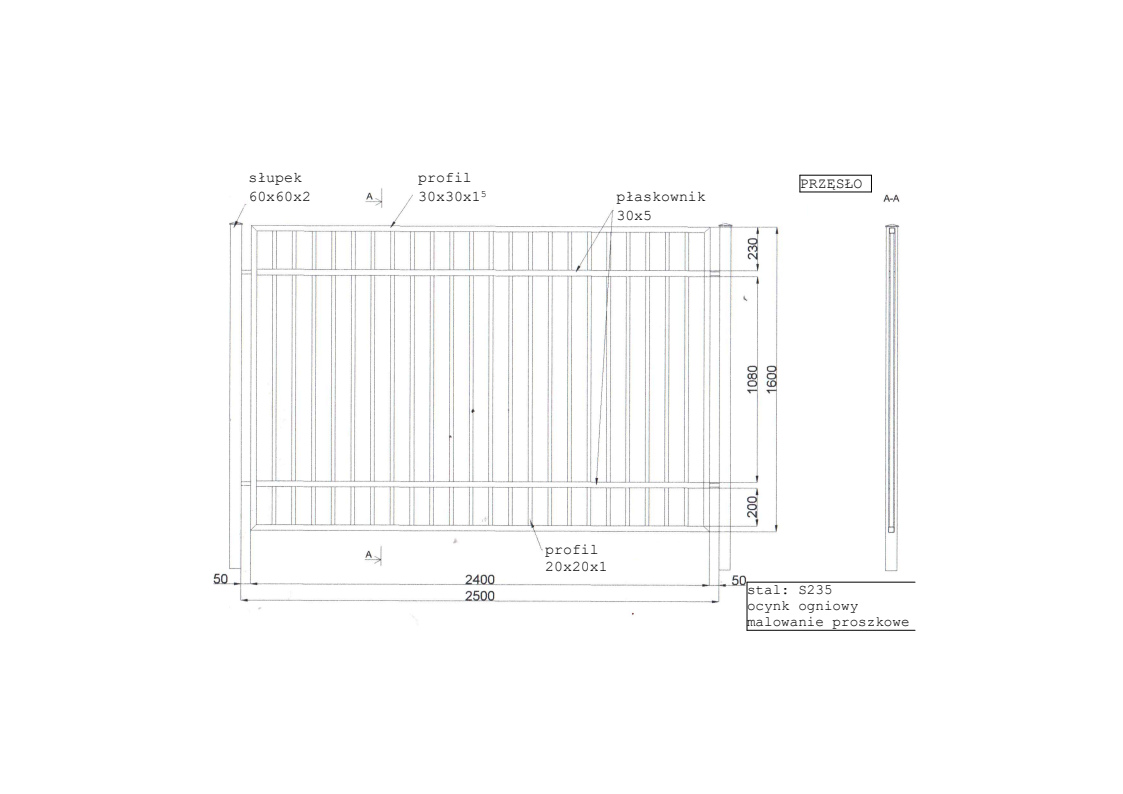 	Załącznik nr 2 do SWZFORMULARZ OFERTYPrzebudowa ogrodzenia wokół terenu Wojewódzkiego Szpitala Psychiatrycznego w AndrychowieNazwa oraz siedziba Wykonawcy (Wykonawców – w przypadku oferty wspólnej):………………………………………………………………………………………………………………………………………………….………………………………………………………………………………………………………………………………………………….NIP................................................…………….REGON................................................……………………….tel /fax: ………………………………………….……..email:…………………………………………………………………………wpisany do Krajowego Rejestru Sądowego pod nr ……………………………………………………………………lubwpisany do Centralnej Ewidencji i Informacji o Działalności Gospodarczej, prowadzącym działalność gospodarczą pod nazwą................................................................................................Osoba do kontaktów z Zamawiającym:..........................................................…….………………………..tel/fax:...............................................................email………………………………………………………………….Osoba upoważniona do zawarcia umowy: ………………………………………………………………………………..								(imię, nazwisko, stanowisko)Oferuję wykonanie przedmiotu zamówienia za całkowitą wartość:Wartość netto: ………………………………………………………………………………………............……………………….Wartość podatku VAT: ……………………………………………………………………………...................................….Wartość brutto: …………………………………………………………………………...........................……………………..Powyższa cena brutto zawiera wszystkie koszty, jakie ponosi Zamawiający w przypadku wyboru niniejszej oferty. Cena ta będzie podstawiana do obliczenia kryterium ceny, opisanego w SWZ.Oświadczamy, że:1. Zapoznałem/liśmy się z warunkami określonymi w Specyfikacji Warunków Zamówienia i załącznikach będących jej integralną częścią i przyjmujemy je bez zastrzeżeń.2. Złożona oferta spełnia wszystkie wymagania określone w Specyfikacji Warunków Zamówienia i załącznikach będących jej integralną częścią. 3. Oferuję/my ………………. miesięcy gwarancji /36, 48, 60 mies./ od dnia podpisania bezusterkowego protokołu odbioru końcowego. Uwaga! Brak wpisania ocenianego parametru nie powoduje odrzucenia oferty, powoduje jedynie brak dodatkowych punktów 4. Akceptuję/my termin płatności do 50 dni od daty dostarczenia Zamawiającemu prawidłowo wystawionej faktury VAT. 5. Pozostajemy związani ofertą przez 30 dni, licząc od dnia, w którym upłynął termin składania ofert.6. Oświadczam/y, że złożyłem/liśmy wadium w kwocie ………………………….. zł, które zostało wniesione w dniu …………………………………. w formie……………………………………………………………………6.1 Nazwa banku i nr konta bankowego, na które należy zwrócić wadium wniesione w formie pieniężnej ………………………………………………………………………………………………………………………………… 7. Zobowiązuję/my się do wniesienia zabezpieczenia należytego wykonania umowy w wysokości 5% ceny brutto podanej w ofercie w formie …………………………………………...........…….8. Oświadczenie w przypadku składania oferty wspólnej:9. Informuję/my, że:*9.1 Nie przewiduję/emy powierzenia podwykonawcom realizacji części zamówienia 9.2 Przewiduję/emy powierzenie zamówienie podwykonawcom* ……….……… (podać nazwę firmy podwykonawcy…………………………………. (podać zakres prac zleconych podwykonawcom)………………………………...(podać wartość powierzonych prac – brutto zł)…………………………….(podać udział % brutto w cenie oferty) – wypełnić jeśli dotyczy.10. Informuję/my, że: *10.1. wybór oferty nie będzie prowadził do powstania u Zamawiającego obowiązku podatkowego **10.2. wybór oferty będzie prowadzić do powstania u Zamawiającego obowiązku podatkowego w  odniesieniu do następujących towarów………………………., których dostawa będzie prowadzić do jego powstania. Wartość towaru lub usług powodująca obowiązek podatkowy u Zamawiającego to………...zł netto**11. Wymienione niżej dokumenty stanowią tajemnicę przedsiębiorstwa i nie mogą być udostępniane osobom trzecim:11.1. ………………………………………………………11.2. ………………………………………………………12. Oświadczam/y, że w przypadku wyboru mojej/naszej oferty za najkorzystniejszą zobowiązuję/emy się do zawarcia umowy w miejscu i terminie określonym przez Zamawiającego na warunkach określonych w projekcie umowy stanowiącym Załącznik nr 9 do SWZ. 13. W przypadku wyboru naszej oferty, zobowiązujemy się, przed podpisaniem umowy, przedłożyć umowę regulującą naszą współpracę (dot. Wykonawców wspólnie składających ofertę).
14. W rozumieniu przepisów art. 104 – 106 ustawy z dnia 02.07.2004 r. o swobodzie działalności gospodarczej (tekst jednolity Dz. U. z 2015 r., poz. 584 z późn. zm.) jesteśmy***:14.1. mikroprzedsiębiorstwem14.2. małym przedsiębiorstwem14.3. średnim przedsiębiorstwem14.4. dużym przedsiębiorstwem15. Zostałem poinformowany zgodnie z art. 13 ust. 1 i 2 RODO o przetwarzaniu moich danych osobowych na potrzeby niniejszego postępowania o udzielenie zamówienia publicznego oraz zawarcia i realizacji umowy16. Wypełniłem obowiązki informacyjne przewidziane w art. 13 lub art. 14 RODO wobec osób fizycznych, od których dane osobowe bezpośrednio lub pośrednio pozyskałem  celu ubiegania się o zamówienie publiczne i zobowiązuję się wypełnić je wobec osób fizycznych, od których dane osobowe bezpośrednio lub pośrednio pozyskam w celu zawarcia i realizacji umowy17. Informuję/emy, że Zamawiający posiada następujące aktualne oświadczenia lub dokumenty lub może je uzyskać za pomocą bezpłatnych i ogólnodostępnych baz danych, w szczególności rejestrów publicznych w rozumieniu ustawy z dnia 17 lutego 2005 r. o informatyzacji działalności podmiotów realizujących zadania publiczne (Dz. U. z 2020 r., poz. 346 ze zm.):* niepotrzebne skreślić** dotyczy Wykonawców, których oferty będą prowadzić do powstania u Zamawiającego obowiązku podatkowego, tj. będą generować obowiązek doliczania do wartości netto podatku VAT  w przypadku:- wewnątrzwspólnotowego nabycia towarów- mechanizmu odwrotnego obciążenia, o którym mowa w art. 17 ust. 1 pkt. 7 ustawy o podatku od towarów i usług- importu usług lub importu towarów, z którymi wiąże się obowiązek odliczenia przez Zamawiającego przy porównywaniu cen ofertowych podatku VAT** zaznaczyć właściwie*** Zgodnie z z zaleceniem Komisji z dnia 6 maja 2003 dotyczącym definicji mikroprzedsiębiorstw oraz małych i średnich przedsiębiorstw
(Dz. U. L 124 z 20.5.2003, s. 36). Informacje te są wymagane wyłącznie do celów statystycznych. Mikroprzedsiębiorstwo: przedsiębiorstwo, które zatrudnia mniej niż 10 osób i którego roczny obrót lub roczna suma bilansowa nie przekracza 2 milionów euro.Małe przedsiębiorstwo: przedsiębiorstwo, które zatrudnia mniej niż 50 osób i którego roczny obrót lub roczna suma bilansowa nie przekracza 10 milionów euro. Średnie przedsiębiorstwo: przedsiębiorstwo, które nie jest mikroprzedsiębiorstwem ani małym przedsiębiorstwem i które zatrudnia mniej niż 250 osób i którego roczny obrót nie przekracza 50 milionów euro lub roczna suma bilansowa nie przekracza 43 milionów euro.	Załącznik nr 3 do SWZ ..................................................................................................................(pełna nazwa/firma, adres w zależności od podmiotu:NIP/PESEL, KRS/CEiDG)reprezentowany przez:..................................................................................................................(imię i nazwisko, stanowisko/podstawa do reprezentacji)OŚWIADCZENIE WYKONAWCYskładane na podstawie art. 125 ust. 1 ustawy z dnia 11 września 2019 r.Prawo Zamówień Publicznych, dalej „ustawa Pzp”DOTYCZĄCE SPEŁNIANIA WARUNKÓW UDZIAŁU W POSTĘPOWANIUSkładając ofertę w postępowaniu o udzielenie zamówienia publicznego na zadanie pn.: „Przebudowa ogrodzenia wokół terenu Wojewódzkiego Szpitala Psychiatrycznego w Andrychowie”, oświadczam, co następuje:OŚWIADCZENIA DOTYCZĄCE WYKONAWCY:Oświadczam, że spełniam warunki udziału w postępowaniu określone przez Zamawiającego w Specyfikacji Warunków Zamówienia. INFORMACJA DOTYCZĄCA POLEGANIA NA ZASOBACH INNYCH PODMIOTÓW:Oświadczam, że w celu wykazania spełniania warunków udziału w postępowaniu, określonych przez Zamawiającego w Specyfikacji Warunków Zamówienia, polegam na zasobach następującego/następujących podmiotu/podmiotów udostępniającego/udostępniających zasoby ……………….......…………………………………………………………………………………………..………………….. w następującym zakresie ………………………………………………………………………………………………………. (wskazać podmiot i określić odpowiedni zakres dla wskazanego podmiotu).  /WYPEŁNIĆ JEŚLI DOTYCZY/OŚWIADCZENIE DOTYCZĄCE PODANYCH INFORMACJI:Oświadczam, że wszystkie informacje podane w powyższych oświadczeniach są aktualne i zgodne z prawdą oraz zostały przedstawione z pełną świadomością konsekwencji wprowadzenia zamawiającego w błąd przy przedstawianiu informacji.	Załącznik nr 4 do SWZ ..................................................................................................................(pełna nazwa/firma, adres w zależności od podmiotu:NIP/PESEL, KRS/CEiDG)reprezentowany przez:..................................................................................................................(imię i nazwisko, stanowisko/podstawa do reprezentacji)OŚWIADCZENIE WYKONAWCYskładane na podstawie art. 125 ust. 1 ustawy z dnia 11 września 2019 r.Prawo Zamówień Publicznych, dalej „ustawa Pzp”DOTYCZĄCE BRAKU PODSTAW DO WYKLUCZENIA Z POSTĘPOWANIASkładając ofertę w postępowaniu o udzielenie zamówienia publicznego na zadanie pn.: „Przebudowa ogrodzenia wokół terenu Wojewódzkiego Szpitala Psychiatrycznego w Andrychowie”, oświadczam, co następuje:OŚWIADCZENIA DOTYCZĄCE WYKONAWCY:1. Oświadczam, że nie podlegam wykluczeniu z postępowania na podstawie art. 108 ust. 1 ustawy Pzp.2. Oświadczam, że zachodzą w stosunku do mnie podstawy wykluczenia z postępowania na podstawie art. …………. ustawy Pzp (podać mającą zastosowanie podstawę wykluczenia spośród wymienionych w art. 108 ust. 1, 2 i 5.) Jednocześnie oświadczam, że w związku z w/w okolicznością, na podstawie art. 110 ust. 2 ustawy Pzp, podjąłem następujące środki naprawcze i zapobiegawcze …………………………………………………………………………………………………………………………………………………. ………………………………………………………………………………………………………….……………………………………… /PKT. 2 WYPEŁNIĆ, JEŻELI ZACHODZĄ PRZESŁANKI WYKLUCZENIA, O KTÓRYCH MOWA W ART. 108 UST. 1 PKT. 1, 2 i 5 A WYKONAWCA KORZYSTA Z PROCEUDRY SAMOOCZYSZCZENIA, O KTÓREJ MOWA W ART. 110 UST. 2 USTAWY PZP, W POZOSTAŁYCH PRZYPADKACH WYKREŚLIĆ/3. Oświadczam, że nie zachodzą w stosunku do mnie przesłanki wykluczenia z postępowania na podstawie art. 7 ust. 1 ustawy z dnia 13 kwietnia 2022 r. o szczególnych rozwiązaniach w zakresie przeciwdziałania wspieraniu agresji na Ukrainę oraz służących ochronie bezpieczeństwa narodowego. 4. Oświadczam, że zachodzą w stosunku do mnie podstawy wykluczenia z postępowania na podstawie art. 7 ust. 1 ustawy z dnia 13 kwietnia 2022 r. o szczególnych rozwiązaniach w zakresie przeciwdziałania wspieraniu agresji na Ukrainę oraz służących ochronie bezpieczeństwa narodowego……………………………………………………………………………………………………………………………………………………………………………………………………………………………………………………………………………………………………/PKT. 4 WYPEŁNIĆ, JEŻELI ZACHODZĄ PRZESŁANKI WYKLUCZENIA, O KTÓRYCH MOWA W ART. 7 UST. 1 USTAWY SANKCYJNEJ, W POZOSTAŁYCH PRZYPADKACH WYKREŚLIĆ/OŚWIADCZENIE DOTYCZĄCE PODANYCH INFORMACJI:Oświadczam, że wszystkie informacje podane w powyższych oświadczeniach są aktualne i zgodne z prawdą oraz zostały przedstawione z pełną świadomością konsekwencji wprowadzenia Zamawiającego w błąd przy przedstawianiu informacji.	Załącznik nr 5 do SWZ..................................................................................................................(pełna nazwa/firma, adres w zależności od podmiotu:NIP/PESEL, KRS/CEiDG)reprezentowany przez:..................................................................................................................(imię i nazwisko, stanowisko/podstawa do reprezentacji)DOŚWIADCZENIE ZAWODOWE – WYKAZ ROBÓT BUDOWLANYCHW odpowiedzi na wezwanie zamawiającego w postępowaniu o zamówienie publiczne Postępowanie znak IZP/2500/2/2024 prowadzonym w trybie podstawowym bez negocjacji na podstawie art. 275 ust. 1 ustawy na zadanie pn.: „Przebudowa ogrdzenia wokół terenu Wojewódzkiego Szpitala Psychiatrycznego w Andrychowie”, przedstawiam poniżej wykaz robót:** tabelę powielić w razie koniecznościZałącznik nr 6 do SWZ..................................................................................................................(pełna nazwa/firma, adres w zależności od podmiotu:NIP/PESEL, KRS/CEiDG)reprezentowany przez:..................................................................................................................(imię i nazwisko, stanowisko/podstawa do reprezentacji)DOŚWIADCZENIE W ZAKRESIE DYSPONOWANIA OSOBAMI – WYKAZ OSÓBW odpowiedzi na wezwanie zamawiającego w postępowaniu o zamówienie publiczne Postępowanie znak IZP/2500/1/2024 prowadzonym w trybie podstawowym bez negocjacji na podstawie art. 275 ust. 1 ustawy na zadanie pn.: „Przebudowa ogrodzenia wokół terenu Wojewódzkiego Szpitala Psychiatrycznego w Andrychowie”, oświadczam, że następujące osoby wymienione w poniższej tabeli będą uczestniczyć w wykonywaniu zamówienia:** tabelę powielić w razie konieczności										Załącznik nr 7 do SWZ PROPOZYCJA TREŚCI ZOBOWIĄZANIA PODMIOTUdo oddania do dyspozycji Wykonawcy niezbędnych zasobów na potrzeby realizacji zamówienia pn.:
„Przebudowa ogrodzenia wokół terenu Wojewódzkiego Szpitala Psychiatrycznego w Andrychowie”Ja/My:…………………………………………………………………………………………………………………………………………………..(imię i nazwisko osoby/-ób upoważnionej/-ch do reprezentowania Podmiotu, stanowisko (właściciel, prezes zarządu, członek zarządu, prokurent, upełnomocniony reprezentant itp.))Działając w imieniu i na rzecz:…………………………………………………………………………………………………………………………………………………………………(nazwa Podmiotu)Zobowiązuję się do oddania nw. zasobów:………………………………………………………………………………………………………………………………………………..…………(określenie zasobu)do dyspozycji Wykonawcy:………………………………………………………………………………………………………………………………………………..…………(nazwa Wykonawcy)na potrzeby realizacji w/w zamówieniaOświadczam/-my, iż:udostępniam Wykonawcy ww. zasoby, w następującym zakresie:………………………………………………………………………………………………………………………………………………..…………………………………………………………………………………………………………………………………………………..…sposób i okres udostępnienia Wykonawcy i wykorzystania przez niego zasobów podmiotu udostępniającego te zasoby przy wykonywaniu zamówienia będzie następujący:………………………………………………………………………………………………………………………………………………..…………………………………………………………………………………………………………………………………………………..…zrealizuję/nie zrealizuję* roboty budowalne / usługi, których ww. zasoby (zdolności) dotyczą, w zakresie:………………………………………………………………………………………………………………………………………………..…………………………………………………………………………………………………………………………………………………..…(pkt. c) odnosi się do warunków udziału w postępowaniu dotyczących kwalifikacji zawodowych lub doświadczenia.)Zobowiązując się do udostępnienia zasobów, odpowiadam solidarnie z ww. Wykonawcą, który polega na mojej sytuacji finansowej lub ekonomicznej, za szkodę poniesioną przez Zamawiającego powstałą wskutek nieudostępnienia tych zasobów, chyba że za nieudostępnienie zasobów nie ponoszę winy. UWAGA: Zamiast niniejszego Formularza można przedstawić inne dokumenty, w szczególności:zobowiązanie podmiotu, o którym mowa w art. 118 ust. 4 ustawy Pzp sporządzone w oparciu o własny wzórinne dokumenty stanowiące dowód, że Wykonawca realizując zamówienie będzie dysponował niezbędnymi zasobami podmiotów w stopniu umożliwiającym należyte wykonanie zamówienia publicznego oraz, że stosunek łączący Wykonawcę z tymi podmiotami będzie gwarantował rzeczywisty dostęp do ich zasobów, określające w szczególności:zakres dostępnych Wykonawcy zasobów podmiotu udostępniającego zasoby,sposób i okres udostępnienia Wykonawcy i wykorzystania przez niego zasobów podmiotu udostępniającego te zasoby przy wykonywaniu zamówienia, czy i w jakim zakresie podmiot udostepniający zasoby, na zdolnościach którego Wykonawca polega w odniesieniu do warunków udziału w postępowaniu dotyczących wykształcenia, kwalifikacji zawodowych lub doświadczenia, zrealizuje roboty budowalne* lub usługi*, których wskazane zdolności dotyczą.	Załącznik nr 8 do SWZ OŚWIADCZENIEWykonawców wspólnie ubiegających się o udzielenie zamówienia w zakresie, o którym mowa w art. 117 ust. 4 ustawy PzpW związku z prowadzonym postępowaniem o udzielenie zamówienia publicznego na:„Przebudowa ogrodzenia wokół terenu Wojewódzkiego Szpitala Psychiatrycznego w Andrychowie”JA/MY:………………………………………………………………………………………………………………………………………………..…………(imię i nazwisko osoby/osób upoważnionej/-ych do reprezentowania Wykonawców wspólnie ubiegających się o udzielenie zamówienia)w imieniu Wykonawcy:………………………………………………………………………………………………………………………………………………..…………(wpisać nazwy (firmy) Wykonawców wspólnie ubiegających się o udzielenie zamówienia)OŚWIADCZAM/-MY, iż następujące roboty budowlane/usługi/dostawy* wykonają poszczególni Wykonawcy wspólnie ubiegający się o udzielenie zamówienia:Wykonawca (nazwa):…………………………………………….. wykona: ………………………………………………………………**Wykonawca (nazwa):…………………………………………….. wykona: ………………………………………………………………*** dostosować odpowiednio ** należy dostosować do ilości Wykonawców w konsorcjum										Załącznik nr 9 do SWZProjekt umowy zawarta w dniu ……………………………… w Andrychowie pomiędzy:Wojewódzkim Szpitalem Psychiatrycznym z siedzibą w Andrychowie 34-120, ul. J. Dąbrowskiego 19, wpisanym do Krajowego Rejestru Sądowego pod nr 0000015878, NIP: 551-21-23-091,
REGON: 000805666, zwanym w dalszej części umowy „Zamawiającym”, reprezentowanym przez:Piotra Kopijasza – Dyrektora Szpitala, 
a……………………………………………………………………………….….. zwanym w dalszej części umowy „Wykonawcą”, reprezentowanym przez:………………………………………………………., w rezultacie dokonania wyboru Wykonawcy na podstawie przeprowadzonego postępowania o udzielenie zamówienia publicznego w trybie podstawowym na podstawie art. 275 pkt. 1 Ustawy Prawo Zamówień Publicznych z dnia 11 września 2019 r. (tj. Dz. U. z 2023 r. poz. 1605 ze zm.), znak: IZP/2500/2/2024Strony zawierają umowę o następującej treści:§ 1Przedmiot Umowy1. Przedmiotem niniejszej umowy jest wykonanie robót budowlanych polegających na przebudowie ogrodzenia wokół terenu Wojewódzkiego Szpitala Psychiatrycznego w Andrychowie.2. Przedmiot umowy należy wykonać na warunkach określonych w SWZ oraz zgodnie z obowiązującymi przepisami prawa, a także zasadami wiedzy technicznej.3. Dodatkowo zamówienie obejmuje:sporządzenie we własnym zakresie i na własny koszt zatwierdzonego projektu tymczasowej organizacji ruchu;wprowadzenie we własnym zakresie i na własny koszt tymczasowej organizacji ruchu;wystąpienie o nadzór branżowy do poszczególnych gestorów sieci oraz poniesienie kosztów za ewentualne nadzory branżowe nad prowadzonymi robotami;spełnienie wymagań określonych w pismach, uzgodnieniach, opiniach i decyzjach dla przedmiotowego zadania;przekazanie Zamawiającemu w terminie do 5 dni roboczych od dnia przekazania placu budowy szczegółowego harmonogramu rzeczowo – finansowego, harmonogram może ulegać zmianie w trakcie trwania umowy. Zamawiającemu przysługuje 7 dni roboczych na jego akceptację lub pisemne zgłoszenie zastrzeżeń;zinwentaryzowanie wszystkich sieci/instalacji/przyłączy w obrębie prac poprzez wykonanie wykopów kontrolnych (ręcznych), sporządzenie protokołów z w/w czynności i przedstawienie ich Zamawiającemu4. Teren budowy obejmujący działki 857/41, 868/2, 869/4, 877/28 umiejscowiony jest w obrębie funkcjonującego Szpitala, w związku z czym Wykonawca zobowiązany jest do wykonywania prac budowlanych i instalacyjnych w sposób gwarantujący niezakłóconą możliwość bieżącej eksploatacji Szpitala w zakresie świadczenia usług zdrowotnych. Wymagane technologią warunkowe, chwilowe przerwy w dostawach poszczególnych mediów dla części szpitala niebędącej przedmiotem inwestycji, należy ograniczyć do niezbędnego minimum, po uprzednim uzgodnieniu z Zamawiającym.5. Wykonawca zapewni pełną obsługę geodezyjną na etapie wykonawstwa robót oraz sporządzi inwentaryzację powykonawczą dla całego zadania.6. Wykonawca oświadcza, że ponosi wyłączną odpowiedzialność z tytułu ewentualnego uszkodzenia istniejących instalacji podziemnych.7. Wykonawca odpowiada za ewentualne szkody wyrządzone osobom trzecim w związku z realizacją zamówienia.§ 2Przepisy prawaWykonawca zobowiązuje się wykonać przedmiot umowy z materiałów własnych, zgodnie z wymaganiami ustawy Prawo Budowlane z dnia 7 lipca 1994r. (tj. Dz. U. 2023 poz.682 z późn. zm.).Materiały, o których mowa w ust. 1, powinny odpowiadać co do jakości wymogom wyrobów dopuszczonych do obrotu i stosowania w budownictwie określonym w art. 10 ustawy Prawo Budowlane, Ustawie z dnia 16 kwietnia 2004 roku - o wyrobach budowlanych (tekst jedn.: Dz. U. z 2021 roku, poz. 1213 z późn. zm.) oraz wymaganiom Zamawiającego zawartych w Załączniku nr 1 do SWZ tj. Szczegółowym opisie przedmiotu zamówienia,Wykonawca zapewni potrzebne oprzyrządowanie, potencjał ludzki oraz materiały wymagane do zbadania, na żądanie Zamawiającego, jakości wbudowywanych materiałów i wykonywanych robót, a także do sprawdzenia ilości zużytych materiałów.Badania, o których mowa w ust. 3, będą realizowane przez Wykonawcę na własny koszt.Wykonawca wykona dokumentację fotograficzną dla wszystkich robót ulegających zakryciu na własny koszt. Dokumentacja fotograficzna zostanie przekazana Zamawiającemu na żądanie.§ 3Termin realizacji umowy1. Roboty będące przedmiotem umowy zostaną wykonane w terminie do 15 tygodni od podpisania umowy.2. Strony ustanawiają pełnomocników uprawnionych do bieżących kontaktów w trakcie realizacji umowy:ze strony Wojewódzkiego Szpitala Psychiatrycznego w Andrychowie:Pan Michał Sopala – tel. 33/875 24 46 wew. 220; email: msopala@szpital.info.pl ze strony Wykonawcy: Pan/Pani – ………………………….…… tel. ……………………………….; email: ………………………….§ 4PodwykonawcyWykonawca może powierzyć wykonanie części Przedmiotu Umowy Podwykonawcom.Niżej wymienione roboty Wykonawca zrealizuje przy pomocy podwykonawców wskazanych w ofercie*: Podwykonawca: ...........................................…Zakres robót: ..............................................…Podwykonawca: ...........................................…Zakres robót: .................................................Pozostałe roboty Wykonawca zobowiązuje się wykonać osobiście.* wypełnić jeśli dotyczyDo Wykonawcy, podwykonawcy lub dalszego podwykonawcy zamówienia zamierzającego zawrzeć umowę o podwykonawstwo stosuje się przepisy art. 433 – 439 ustawy Prawo Zamówień Publicznych. Zatrudnienie podwykonawcy lub dalszego podwykonawcy bez uzyskania zgody Zamawiającego stanowi podstawę odstąpienia od umowy przez Zamawiającego z winy Wykonawcy.Wykonawca odpowiada za działania i zaniechania podwykonawców jak za własne.Wykonawca jest odpowiedzialny za bezpieczeństwo wszelkich działań podwykonawców na terenie budowy.Wykonawca, podwykonawca lub dalszy podwykonawca zamówienia na roboty budowlane zamierzający zawrzeć umowę o podwykonawstwo, której przedmiotem są roboty budowlane, jest obowiązany, w trakcie realizacji zamówienia publicznego na roboty budowlane, do przedłożenia Zamawiającemu projektu tej umowy, przy czym Podwykonawca lub dalszy podwykonawca jest obowiązany dołączyć zgodę wykonawcy na zawarcie umowy o podwykonawstwo o treści zgodnej z projektem umowy.Zamawiający wymaga, aby umowa o podwykonawstwo, której przedmiotem są roboty budowlane, spełniała następujące warunki:1) spełnia wymogi określone w SWZ 2) umowa musi mieć formę pisemną;3) termin zapłaty wynagrodzenia podwykonawcy lub dalszemu podwykonawcy przewidziany w umowie o  podwykonawstwo nie może być dłuższy niż 30 dni od dnia doręczenia wykonawcy, podwykonawcy lub dalszemu podwykonawcy faktury lub rachunku, potwierdzających wykonanie zleconej podwykonawcy lub dalszemu podwykonawcy roboty budowlanej.Zamawiający, w terminie 7 dni, zgłasza pisemne zastrzeżenia do projektu umowy o podwykonawstwo, której przedmiotem są roboty budowlane, i do projektu jej zmiany lub sprzeciw do umowy o podwykonawstwo,  której przedmiotem są roboty budowlane i do jej zmian , jeżeli:umowa o podwykonawstwo nie spełnia wymagań określonych w SWZ;termin zapłaty wynagrodzenia podwykonawcy lub dalszemu podwykonawcy przewidziany w umowie o podwykonawstwo jest dłuższy niż 30 dni od dnia doręczenia wykonawcy, podwykonawcy lub dalszemu podwykonawcy faktury lub rachunku, potwierdzających wykonanie zleconej podwykonawcy lub dalszemu podwykonawcy roboty budowlanej.Niezgłoszenie pisemnych zastrzeżeń do przedłożonego projektu umowy o podwykonawstwo, której przedmiotem są roboty budowlane, w terminie 7 dni, uważa się za akceptację projektu umowy przez Zamawiającego.Wykonawca, podwykonawca lub dalszy podwykonawca zamówienia na roboty budowlane przedkłada Zamawiającemu poświadczoną za zgodność z oryginałem kopię zawartej umowy o podwykonawstwo, której przedmiotem są roboty budowlane, w terminie 7 dni od dnia jej zawarcia. Zamawiający, w terminie 7 dni, zgłasza pisemny sprzeciw do umowy o podwykonawstwo, której przedmiotem są roboty budowlane, w przypadkach, gdy umowa nie spełnia warunków określonych w SWZ.Niezgłoszenie pisemnego sprzeciwu do przedłożonej umowy o podwykonawstwo, której przedmiotem są roboty budowlane, w terminie 7 dni, uważa się za akceptację umowy przez Zamawiającego. Wykonawca, podwykonawca lub dalszy podwykonawca zamówienia na roboty budowlane przedkłada Zamawiającemu poświadczoną za zgodność z oryginałem kopię zawartej umowy o podwykonawstwo, której przedmiotem są dostawy lub usługi, w terminie 7 dni od dnia jej zawarcia. Z obowiązku przedkładania Zamawiającemu poświadczonej za zgodność z oryginałem kopii zawartej umowy o podwykonawstwo wyłączone są umowy o podwykonawstwo, której przedmiotem są usługi lub dostawy o wartości mniejszej niż 0,5% wartości umowy w sprawie zamówienia publicznego, chyba że wartość takich umów przekracza 50 000,00 zł.Jeżeli termin zapłaty wynagrodzenia jest dłuższy niż 30 dni, zamawiający informuje o tym wykonawcę i wzywa go do doprowadzenia do zmiany tej umowy pod rygorem wystąpienia o zapłatę kary umownej.Wszelkie wymagania określone w niniejszej SWZ dotyczące umowy o podwykonawstwo stosuje się odpowiednio do zmian umowy o podwykonawstwo.Do solidarnej odpowiedzialności Zamawiającego, Wykonawcy, Podwykonawcy lub dalszego Podwykonawcy z tytułu wykonanych robót budowlanych stosuje się przepisy ustawy z dnia 23 kwietnia 1964 r. - Kodeks cywilny, jeżeli przepisy ustawy nie stanowią inaczej.W przypadku, gdy Zamawiający zapłaci Podwykonawcy (dalszemu Podwykonawcy) jakąkolwiek kwotę z tytułu solidarnej odpowiedzialności przewidzianej w art. 6471 Kodeksu cywilnego i następne, Zamawiający będzie uprawniony do dochodzenia roszczenia regresowego względem Wykonawcy w pełnej wysokości, tj. obejmującej zapłaconą należność główną oraz wszelkie inne koszty, w tym: odsetki, koszty procesu, koszty egzekucji.§ 5Wynagrodzenie i warunki płatnościCałkowite wynagrodzenie ryczałtowe za wykonanie przedmiotu umowy wynosi ……………… zł brutto (słownie:……………….. zł), tj. ............. zł netto + należny podatek VAT, zgodnie ze złożoną ofertą stanowiącą Załącznik nr 1 do niniejszej umowy.Wynagrodzenie, o którym mowa w ust. 1 niniejszego paragrafu będzie płatne częściowo, zgodnie z etapami prac wyszczególnionymi w harmonogramie rzeczowo – finansowym zaakceptowanym przez Zamawiającego, z zastrzeżeniem ust. 6 poniżej.Wynagrodzenie należne Wykonawcy wypłacane będzie po przekazaniu Zamawiającemu:Faktur częściowych (nie więcej niż 2 faktur częściowych) za wykonany zakres prac, wystawianych w okresach rozliczeniowych (w których realizowane są prace) przy czym łączna wartość faktur częściowych nie może przekroczyć 90% ustalonego wynagrodzenia brutto.Faktury końcowej w wysokości 10% ustalonego wynagrodzenia ryczałtowego brutto za wykonanie całego przedmiotu Umowy. Podstawą do wystawienia faktury końcowej będzie dokonanie odbioru końcowego potwierdzonego protokołem odbioru końcowego sporządzonym na piśmie.Podstawą do wystawienia faktury częściowej/końcowej jest bezusterkowy protokół odbioru częściowego/końcowego, podpisany przez Strony.Wynagrodzenie będzie płatne na rachunek bankowy wskazany na fakturze w terminie do 50 dni od daty dostarczenia Zamawiającemu prawidłowo wystawionej faktury VAT. Dokumentami niezbędnymi do uruchomienia płatności są łącznie:protokoły odbioru,prawidłowo wystawiona faktura,dowód dokonania płatności dla Podwykonawcy za wykonane przez niego w danym etapie roboty budowlane wraz z oświadczeniem od tego Podwykonawcy o uregulowaniu przez Wykonawcę wszelkich wymaganych płatności na rzecz Podwykonawcy lub oświadczenie Wykonawcy, iż roboty objęte fakturą wykonał samodzielnie.Warunkiem zapłaty, przez zamawiającego należnego wynagrodzenia za odebrane roboty budowlane jest przedstawienie dowodów zapłaty wymagalnego wynagrodzenia podwykonawcom i dalszym podwykonawcom oraz ich aktualne oświadczenie o braku zaległości z tytułu należnego im wynagrodzenie, o których mowa w art. 464 ust. 1 Pzp, biorącym udział w realizacji odebranych robót budowlanych.Ostateczne rozliczenie Przedmiotu Umowy z wystawieniem faktury końcowej nastąpi po podpisaniu bezusterkowego protokołu odbioru końcowego.Za termin zapłaty faktury VAT przyjmuje się datę złożenia polecenia przelewu przez Zamawiającego.Zamawiający oświadcza, że nie jest podatnikiem podatku VAT i posiada NIP 551-21-23-091.Wykonawca oświadcza, że jest /nie jest* /* wskazać właściwe/ podatnikiem podatku VAT i posiada NIP: ……………..§ 5AWynagrodzenie Podwykonawcy i dalszego Podwykonawcy, płatność bezpośrednia1. Zamawiający dokonuje bezpośredniej zapłaty wymagalnego wynagrodzenia przysługującego podwykonawcy lub dalszemu podwykonawcy, który zawarł zaakceptowaną przez zamawiającego umowę o podwykonawstwo, której przedmiotem są roboty budowlane, lub który zawarł przedłożoną zamawiającemu umowę o podwykonawstwo, której przedmiotem są dostawy lub usługi, w przypadku uchylenia się od obowiązku zapłaty odpowiednio przez wykonawcę, podwykonawcę lub dalszego podwykonawcę.2. Wynagrodzenie, o którym mowa w ust. 1, dotyczy wyłącznie należności powstałych po zaakceptowaniu przez zamawiającego umowy o podwykonawstwo, której przedmiotem są roboty budowlane, lub po przedłożeniu zamawiającemu poświadczonej za zgodność z oryginałem kopii umowy o podwykonawstwo, której przedmiotem są dostawy lub usługi.3. Bezpośrednia zapłata obejmuje wyłącznie należne wynagrodzenie, bez odsetek, należnych podwykonawcy lub dalszemu podwykonawcy.4. Zamawiający niezwłocznie po zgłoszeniu żądania dokonania płatności bezpośredniej o jakiej mowa w ust. 1 zawiadomi Wykonawcę o żądaniu Podwykonawcy lub dalszego Podwykonawcy oraz wezwie Wykonawcę do zgłoszenia pisemnych uwag dotyczących zasadności bezpośredniej zapłaty wynagrodzenia Podwykonawcy lub dalszemu Podwykonawcy, w terminie 7 dni od dnia doręczenia Wykonawcy wezwania.5. W przypadku zgłoszenia uwag, o których mowa w ust. 4, w terminie wskazanym przez zamawiającego, zamawiający może:5.1 złożyć do depozytu sądowego kwotę potrzebną na pokrycie wynagrodzenia podwykonawcy lub dalszego podwykonawcy, w przypadku istnienia zasadniczej wątpliwości zamawiającego co do wysokości należnej zapłaty lub podmiotu, któremu płatność się należy, albo5.2 dokonać bezpośredniej zapłaty wynagrodzenia podwykonawcy lub dalszemu podwykonawcy, jeżeli podwykonawca lub dalszy podwykonawca wykaże zasadność takiej zapłaty.6. W przypadku dokonania bezpośredniej zapłaty podwykonawcy lub dalszemu podwykonawcy zamawiający potrąca kwotę wypłaconego wynagrodzenia z wynagrodzenia należnego wykonawcy.7. Zamawiający dokona bezpośredniej płatności na rzecz Podwykonawcy lub dalszego Podwykonawcy w terminie 30 dni od dnia uznania płatności bezpośredniej za uzasadnioną.8. Do zasad odpowiedzialności zamawiającego, wykonawcy, podwykonawcy lub dalszego podwykonawcy z tytułu wykonanych robót budowlanych stosuje się przepisy ustawy z dnia 23 kwietnia 1964 r. - Kodeks cywilny, jeżeli przepisy ustawy Pzp nie stanowią inaczej.§ 6Obowiązki stronDo obowiązków Zamawiającego należy:przekazanie placu budowy w dniu podpisania umowy;przeprowadzenie odbiorów częściowych oraz odbioru końcowego robót;zapłata za wykonane i odebrane roboty zgodnie z postanowieniami § 5;Do obowiązków Wykonawcy i jego kosztów należy:Oznakowanie i zabezpieczenie terenu budowy lub innych miejsc, w których mają być prowadzone roboty;Ponoszenie kosztów zużycia energii i wody w okresie realizacji umowy,Przygotowanie rozliczenia robót;Utrzymanie ładu i porządku na placu budowy oraz na drodze dojazdowej, a po zakończeniu robót usunięcie poza teren budowy wszelkich urządzeń tymczasowego zaplecza oraz pozostawienie całego placu robót oraz terenów przyległych, czystych i nadających się do użytkowania,Zorganizowanie i kierowanie budową w sposób zgodny z obowiązującymi przepisami bhp oraz zapewnienie warunków p. poż. określonych w przepisach szczegółowych,Informowanie Zamawiającego o terminie zakończenia robót ulegających zakryciu, oraz terminie odbioru robót zanikających. Jeżeli Wykonawca nie poinformował o tych faktach zobowiązany jest odkryć roboty lub wykonać otwory niezbędne do zbadania robót, a następnie przywrócić roboty do stanu poprzedniego, W przypadku zniszczenia lub uszkodzenia robót, ich części bądź majątku Zamawiającego, a w szczególności nawierzchni pieszych i drogowych - naprawienia ich i doprowadzenia do stanu poprzedniego,Skompletowanie i przedstawienie Zamawiającemu dokumentów pozwalających na ocenę prawidłowego wykonania przedmiotu odbioru robót, a w szczególności: protokoły badań i sprawdzeń, protokoły technicznych odbiorów – jeśli dotyczyTakie zorganizowanie pracy pracownikom oraz terenu budowy i realizacji robót budowlanych aby zapewnić jak najmniejszą uciążliwość dla funkcjonowania obiektu i zapewnić pełne bezpieczeństwo użytkownikom obiektu,Zorganizowanie zaplecza socjalno-technicznego budowy w rozmiarach koniecznych do realizacji przedmiotu umowy,Strzeżenie mienia znajdującego się na terenie budowy w terminie od daty przejęcia terenu budowy do daty przekazania przedmiotu umowy do eksploatacji,Posiadanie opłaconej polisy ubezpieczeniowej, od odpowiedzialności cywilnej w zakresie prowadzonej działalności związanej z przedmiotem zamówienia minimum na kwotę wartości wynagrodzenia brutto umowy.Zachowanie ciągłości ubezpieczenia, o którym mowa w pkt. 13 przez cały okres realizacji przedmiotu umowy,Pisemne poinformowanie Zamawiającego o każdej zmianie swojej siedziby, adresu korespondencyjnego, konta bankowego, nr: NIP, REGON i telefonu kontaktowego, w czasie trwania umowy,Sporządzenie we własnym zakresie i na własny koszt projektów tymczasowej i stałej organizacji ruchu zatwierdzonych przez komisję BRD,Wprowadzenie we własnym zakresie i na własny koszt tymczasowej organizacji ruchu,Wystąpienie o nadzór branżowy do poszczególnych gestorów sieci oraz poniesienie kosztów za ewentualne nadzory branżowe nad prowadzonymi robotami,Spełnienie wymagań określonych w pismach, uzgodnieniach, opiniach i decyzjach załączonych do projektu budowlanego dla przedmiotowego zadania,Zapewnienie pełnej obsługi geodezyjnej na etapie wykonawstwa robót oraz sporządzenie inwentaryzacji powykonawczej,Wszyscy zatrudnieni pracownicy Wykonawcy oraz pracownicy Podwykonawcy i dalszych Podwykonawców, zobowiązani są do noszenia kamizelek BHP z logo lub nazwą firmy, w której są zatrudnieni, pod rygorem usunięcia ich przez Zamawiającego z terenu budowy.§ 7Kadra technicznaWykonawca zobowiązuje się oddelegować na własny koszt do kierowania budową/robotami personel kierowniczy w osobie: Pan/i ………………………………………………..…… Posiadający/a uprawnienia budowlane ………..…………………………….. nr… ………………………..……… z dnia ………………… wydane przez……………………...…………………………………………………………………………………………………….. .Zmiana którejkolwiek z osób, o których mowa w ust. 1 w trakcie realizacji przedmiotu niniejszej umowy, musi być uzasadniona przez Wykonawcę na piśmie i zaakceptowana przez Zamawiającego. Zamawiający zaakceptuje taką zmianę wyłącznie wtedy, gdy Wykonawca przedłoży odpowiednie dokumenty, wymagane od Wykonawców w postępowaniu o zamówienie publiczne, poprzedzające zawarcie niniejszej umowy. Wykonawca musi przedłożyć Zamawiającemu propozycję zmiany, nie później niż 7 dni przed planowanym wykorzystaniem do kierowania robotami/budową którejkolwiek osoby. Jakakolwiek przerwa w realizacji przedmiotu umowy wynikająca z braku kierownictwa budowy/robót będzie traktowana jako przerwa wynikła z przyczyn zależnych od Wykonawcy i nie może stanowić podstawy do zmiany terminu zakończenia robót.Skierowanie, bez akceptacji Zamawiającego, do kierowania budową/robotami innych osób niż wskazane w ofercie Wykonawcy stanowi podstawę odstąpienia od umowy przez Zamawiającego z winy Wykonawcy.§ 8Zasady realizacji umowyZamawiający wymaga, aby pracownicy wykonawcy/podwykonawcy wykonujący czynności niezbędne do realizacji zamówienia, takie jak: roboty budowlano - montażowe, zatrudnieni byli na podstawie umowy o pracę w rozumieniu przepisów ustawy z dnia 26 czerwca 1974 roku - Kodeks pracy (tekst jedn.: Dz. U. z 2023 roku, poz. 1465 z późn. zm.).W celu weryfikacji zatrudniania przez wykonawcę lub podwykonawcę, na podstawie umowy o pracę, osób wykonujących wskazane w ust.1 czynności w zakresie realizacji zamówienia, Wykonawca przedłoży w dniu przekazania placu budowy przedmiotowego zadania Zamawiającemu:oświadczenie zatrudnionego pracownika luboświadczenie wykonawcy lub podwykonawcy o zatrudnieniu pracownika na podstawie umowy o pracę lubpoświadczoną za zgodność z oryginałem kopię umowy o pracę zatrudnionego pracownika, lubinne dokumenty zawierające informacje, w tym dane osobowe, niezbędne do weryfikacji zatrudnienia na podstawie umowy o pracę, w szczególności imię i nazwisko zatrudnionego pracownika, datę zawarcia umowy o pracę, rodzaj umowy o pracę i zakres obowiązków pracownika.W zakresie wrażliwych danych osobowych kopie załączonych dokumentów winny zapewniać bezpieczeństwo i ochronę danych.W przypadku zmian personalnych Wykonawca zobowiązany będzie do przedłożenia do wglądu kopii nowo zawartych umów o pracę w terminie 3 dni od dokonania zmiany.Nieprzedłożenie przez Wykonawcę dokumentów dotyczących zatrudnienia pracowników na umowę o pracę  wskazanymi w ust. 1 będzie traktowane jako niewypełnienie obowiązku zatrudnienia pracowników na podstawie umowy o pracę i skutkować będzie naliczeniem kar zgodnie z § 15 ust. 1 pkt 12. Zamawiający ma prawo nie dopuścić pracowników wykonawcy/podwykonawcy, których kopie umów o pracę nie zostały przedłożone, do realizacji przedmiotu umowy.W trakcie realizacji zamówienia zamawiający jest uprawniony do wykonywania czynności kontrolnych wobec wykonawcy odnośnie spełniania przez wykonawcę lub podwykonawcę wymogu zatrudnienia na podstawie umowy o pracę osób wykonujących wskazane w ust. 1 czynności. Zamawiający uprawniony jest w szczególności do: żądania oświadczeń i dokumentów w zakresie potwierdzenia spełniania ww. wymogów i dokonywania ich oceny,żądania wyjaśnień w przypadku wątpliwości w zakresie potwierdzenia spełniania ww. wymogów,przeprowadzania kontroli na miejscu wykonywania świadczenia.W trakcie realizacji zamówienia na każde wezwanie zamawiającego w terminie 3 dni od wezwania  wykonawca przedłoży zamawiającemu wskazane poniżej dowody w celu potwierdzenia spełnienia wymogu zatrudnienia na podstawie umowy o pracę przez wykonawcę lub podwykonawcę osób wykonujących wskazane w ust. 1 czynności w trakcie realizacji zamówienia:oświadczenie wykonawcy lub podwykonawcy o zatrudnieniu na podstawie umowy o pracę osób wykonujących czynności, których dotyczy wezwanie Zamawiającego. Oświadczenie to powinno zawierać w szczególności: dokładne określenie podmiotu składającego oświadczenie, datę złożenia oświadczenia, wskazanie, że objęte wezwaniem czynności wykonują osoby zatrudnione na podstawie umowy o pracę wraz ze wskazaniem liczby tych osób, rodzaju umowy o pracę i wymiaru etatu oraz podpis osoby uprawnionej do złożenia oświadczenia w imieniu wykonawcy lub podwykonawcy;poświadczoną za zgodność z oryginałem odpowiednio przez wykonawcę lub podwykonawcę kopię umowy/umów o pracę osób wykonujących w trakcie realizacji zamówienia czynności, których dotyczy ww. oświadczenie wykonawcy lub podwykonawcy (wraz z dokumentem regulującym zakres obowiązków, jeżeli został sporządzony). Kopia umowy/umów powinna zostać zanonimizowana w sposób zapewniający ochronę danych osobowych pracowników, zgodnie z przepisami ustawy z dnia 10 maja 2018 r. o ochronie danych osobowych (tj. Dz.U. z 2019r., poz. 1781) (tj. w szczególności bez imion, nazwisk, adresów, nr PESEL pracowników). Informacje takie jak: data zawarcia umowy, rodzaj umowy o pracę i wymiar etatu powinny być możliwe do zidentyfikowania;Z tytułu niespełnienia przez wykonawcę lub podwykonawcę wymogu zatrudnienia na podstawie umowy o pracę osób wykonujących wskazane w ust. 1 niniejszego paragrafu czynności zamawiający przewiduje sankcję w postaci obowiązku zapłaty przez wykonawcę kary umownej wskazanej w § 15 ust. 1 pkt 6 niniejszej umowy. W trakcie realizacji zamówienia Zamawiający ma prawo dokonać kontroli w zakresie zgodności danych osób wykonujących pracę z przedłożonymi przez wykonawcę umowami, o których mowa w ust. 7. W przypadku niezgodności Zamawiający ma prawo nie dopuścić pracownika do wykonywania pracy, powiadomić odpowiednie organy oraz odstąpić od umowy.Z wymienionych powyżej czynności sprawdzających Zamawiający sporządza notatkę.§ 9Zmiany umowyZamawiający ma prawo, jeżeli jest to niezbędne do zgodnej z umową realizacji robót, polecać dokonywanie takich zmian ich ilości i jakości, jakie uzna za niezbędne, a Wykonawca powinien wykonać każde z poniższych poleceń:zmianę ilości robót,pominąć jakieś roboty,zmianę rodzaju materiału wykorzystywanego przy realizacji zamówienia na inny materiał lecz o nie gorszych parametrach pod warunkiem, że zmiana ta nie spowoduje wzrostu kosztów,wykonać niezbędne roboty konieczne do zakończenia rozpoczętych robót.Wykonawca nie wprowadzi jakichkolwiek zmian bez pisemnego polecenia Zamawiającego.Dopuszcza się zmiany umowy dotyczącej terminu realizacji przedmiotu zamówienia o okres trwania przyczyn, z powodu których będzie zagrożone dotrzymanie terminu, w następujących sytuacjach:wystąpienia siły wyższej, to znaczy niezależnego od Stron losowego zdarzenia zewnętrznego, które było niemożliwe do przewidzenia w momencie zawarcia Umowy i któremu nie można było zapobiec mimo dochowania należytej staranności. Strony uzgadniają, że pod pojęciem siły wyższej rozumieją: kataklizmy spowodowane siłami natury np. trzęsienie ziemi, huragan, burza, powódź, pożar oraz wojnę, zamach terrorystyczny, strajk itp.,wystąpienia niekorzystnych warunków atmosferycznych uniemożliwiających prawidłowe wykonanie robót, w szczególności z powodu technologii realizacji prac określonej w specyfikacji technicznej, normach lub innych przepisach wymagającej konkretnych warunków atmosferycznych, jeżeli konieczność wykonania prac w tym okresie nie jest następstwem okoliczności, za które Wykonawca ponosi odpowiedzialność,wystąpienia nieprzewidzianych lub odmiennych od przyjętych warunków: geologicznych, wodnych, archeologicznych lub terenowych oraz istnienie nie zinwentaryzowanych lub błędnie zinwentaryzowanych elementów sieci uzbrojenia technicznego, mimo zachowania należytej staranności Wykonawcy,zawieszenia lub wstrzymania przez Zamawiającego wykonania robót budowlanych z przyczyn nie leżących po stronie Wykonawcy,działań osób/podmiotów trzecich uniemożliwiających, utrudniających wykonanie robót budowlanych, które to działania nie są zawinione przez którąkolwiek ze Stron umowy,konieczność wykonania dodatkowych badań i ekspertyz wynikłych w trakcie realizacji robót budowlanych, których nie można było przewidzieć przed przystąpieniem do prac,podpisania aneksu do umowy na podstawie przesłanki, o której mowa w art. 455 ust. 1 pkt 3 ustawy, jeżeli wykonywanie „dodatkowych robót budowlanych” będzie miało wpływ na realizację zakresu zamówienia podstawowego,gdy wystąpi konieczność wykonania robót zamiennych lub innych robót niezbędnych do wykonania przedmiotu Umowy ze względu na zasady wiedzy technicznej, oraz udzielenia zamówień dodatkowych, które wstrzymują lub opóźniają realizację przedmiotu Umowy, wystąpienia niebezpieczeństwa kolizji z planowanymi lub równolegle prowadzonymi przez inne podmioty inwestycjami w zakresie niezbędnym do uniknięcia lub usunięcia tych kolizji,gdy wystąpią opóźnienia w wydawaniu decyzji, zezwoleń, uzgodnień, itp., do wydania których właściwe organy są zobowiązane na mocy przepisów prawa, jeżeli opóźnienie przekroczy okres, przewidziany w przepisach prawa, w którym ww. decyzje powinny zostać wydane oraz nie są następstwem okoliczności, za które Wykonawca ponosi odpowiedzialność,nastąpi konieczność wprowadzenia zmian będących następstwem zmian zawartej przez Zamawiającego umowy o dofinansowanie zadania lub wytycznych dotyczących realizacji zadania.4.	Ponadto Zamawiający przewiduje możliwość dokonania zmian postanowień zawartej umowy w zakresie: 4.1 harmonogramu wykonania przedmiotu umowy, w szczególności w związku z zaistnieniem odpowiednio udokumentowanych przez Wykonawcę okoliczności od niego niezależnych;4.2 danych teleadresowych Stron zapisanych w umowie;5.	Dopuszcza się zmiany wynagrodzenia w sytuacji wykonania robót o których mowa w § 9, ust.1, pkt. 1, pkt. 4 do wysokości 15% wartości wynagrodzenia.6. 	Zamawiający dopuszcza zmiany umowy w pozostałych wypadkach określonych w przepisie art. 455 ust 1 pkt-2-4 i ust 2 ustawy ustawy Prawo zamówień publicznych. 7.	Wszelkie zmiany i uzupełnienia treści umowy mogą być dokonywane wyłącznie w formie pisemnej pod rygorem nieważności poprzez sporządzenie i podpisanie przez obie strony aneksu do umowy, z zastrzeżeniem odmiennych postanowień umowy.8.	Wykonawca, jeśli uważa się za uprawnionego do wystąpienia z żądaniem zmiany Umowy w związku z wystąpieniem okoliczności, o których mowa powyżej, zobowiązany jest złożyć pisemny wniosek o zmianę umowy. Wniosek Wykonawcy, o którym mowa wyżej winien zawierać przywołanie podstawy prawnej żądania Wykonawcę z przywołaniem właściwych postanowień Umowy i/lub przepisów ustawy PZP oraz zawierać uzasadnienie wniosku w oparciu o te podstawy. We wniosku Wykonawca winien precyzyjnie określić, w jakim zakresie domaga się zmiany Umowy.9.	Wszystkie powyższe postanowienia stanowią katalog zmian, na które Zamawiający może wyrazić zgodę, nie stanowią jednocześnie zobowiązania do wyrażenia takiej zgody.§ 13OdbioryGotowość do odbiorów robót budowlanych zanikających i ulegających zakryciu oraz robót wykonanych, Wykonawca będzie zgłaszał na bieżąco Zamawiającemu.Wykonawca zgłosi Zamawiającemu gotowość do odbioru robót w formie pisemnej.Odbiór robót dokonany zostanie komisyjnie z udziałem przedstawicieli Wykonawcy i Zamawiającego.Odbiór końcowy ma na celu przekazanie Zamawiającemu ustalonego przedmiotu umowy po sprawdzeniu jego należytego wykonania. Wykonawca zgłaszając Przedmiot Umowy do odbioru końcowego, zobowiązany jest dostarczyć Zamawiającemu komplet dokumentacji powykonawczej wraz ze wszelkimi pozwoleniami, opiniami, zgodami, zgodnie z obowiązującymi procedurami, normami i przepisami prawa. Dokumentacja, o której mowa w ust. 5 winna być:6.1 przygotowana w języku polskim,6.2 wykonana w formie:   • elektronicznej (PDF, JPG) w ilości 1 egzemplarza,   • elektronicznej edytowalnej (DWG, DOC, XLS, TXT, itp.) w ilości 1 egzemplarza,   • papierowej w ilości 3 egzemplarzy.Zamawiający dokona odbioru w ciągu 14 dni od daty zawiadomienia go o zakończeniu realizacji przedmiotu umowy i osiągnięcia gotowości do odbioru, zawiadamiając o tym Wykonawcę.Zamawiający ma prawo wstrzymać czynności odbioru, jeżeli Wykonawca nie wykonał przedmiotu umowy w całości, oraz nie przedstawił dokumentów, o których mowa w ust. 5.Odbiór ostateczny:Odbiór ostateczny polega na ocenie wykonanych robót związanych z usunięciem wad zaistniałych w okresie gwarancji, wskazanych przez komisję w spisanych na tę okoliczność protokołach. Zamawiający wystawi protokół odbioru ostatecznego, po upływie okresu gwarancji w ciągu 10 dni od powiadomienia go przez Wykonawcę o usunięciu wszystkich wad ujawnionych w okresie gwarancji, przy czym protokół odbioru ostatecznego musi zawierać potwierdzenie Zamawiającego, że wszelkie wady zaistniałe w okresie gwarancji zostały prawidłowo usunięte przez Wykonawcę. Protokół odbioru ostatecznego będzie potwierdzał datę, z którą Wykonawca wywiązał się ze wszystkich zobowiązań wynikających z Umowy.§ 14Zabezpieczenie należytego wykonania Umowy1. Na pokrycie roszczeń z tytułu niewykonania lub nienależytego wykonania Umowy ustala się zabezpieczenie należytego wykonania umowy, zwanym dalej „zabezpieczeniem”, w wysokości 5 % wartości wynagrodzenia brutto określonego w § 5 ust. 1 umowy tj. kwotę ……………... zł (słownie: …………....).2. Zabezpieczenie, o którym mowa w ust. 1 zostało wniesione przez Wykonawcę w formie ……………………………………………………………………………………. .3. Wykonawca w trakcie realizacji Umowy może dokonać zmiany formy zabezpieczenia na jedną lub kilka form wskazanych w art. 450 ust. 1 ustawy Pzp. Zmiana formy zabezpieczenia dokonywana jest w sposób zachowujący ciągłość zabezpieczenia i nie może powodować zmniejszenia jego wysokości.4. Zabezpieczenie w wysokości określonej w ust. 1 służy do pokrycia roszczeń z tytułu niewykonania lub nienależytego wykonania przedmiotu umowy.5. W terminie 30 dni od dnia wykonania przedmiotu umowy i uznania przez Zamawiającego za należycie wykonane (protokół odbioru końcowego bez usterek), Zamawiający zwróci 70% kwoty zabezpieczenia, zatrzymując pozostałe 30% na zabezpieczenie roszczeń z tytułu rękojmi za wady.6. Kwota stanowiąca 30 % zabezpieczenie roszczeń z tytułu rękojmi za wady zostanie zwrócona w terminie 15 dni po upływie okresu rękojmi za wady (okres rękojmi wynosi 5 lat od dnia protokolarnego odbioru końcowego przedmiotu zamówienia bez usterek).7. Należyte wykonanie umowy zostanie przez Zamawiającego potwierdzone protokołem odbioru końcowego bez usterek§ 15Gwarancja i rękojmia za wadyJeżeli w toku czynności odbioru zostaną stwierdzone wady, to Zamawiającemu przysługują następujące uprawnienia:jeżeli wady nadają się do usunięcia, Zamawiający może odmówić odbioru do czasu usunięcia wad i żądać ich usunięcia wyznaczając Wykonawcy odpowiedni termin.Jeżeli wady nie nadają się do usunięcia, to:jeżeli umożliwiają użytkowanie przedmiotu odbioru zgodnie z przeznaczeniem, Zamawiający może obniżyć wynagrodzenie, do odpowiednio utraconej wartości użytkowej, estetycznej i technicznej;jeżeli wady uniemożliwiają użytkowanie zgodnie z przeznaczeniem, Zamawiający może odstąpić od umowy lub żądać wykonania przedmiotu odbioru po raz drugi.W przypadku nie usunięcia wad w wyznaczonym terminie Zamawiający może dokonać ich usunięcia w zastępstwie Wykonawcy i na jego koszt bez konieczności uzyskania zgody sądu.Wykonawca udziela Zamawiającemu gwarancji jakości na wykonany Przedmiot Umowy na okres wskazany w formularzu ofertowym tj. ………………. miesięcy od daty podpisania przez Strony bezusterkowego odbioru końcowego robót.Zamawiającemu przysługuje rękojmia za wady, która wygasa po upływie 5 lat od dnia protokolarnego odbioru końcowego przedmiotu zamówienia bez usterek.W przypadku stwierdzenia wad/usterek Przedmiotu umowy w okresie gwarancji/rękojmi i ich nieusunięcia przez Wykonawcę w terminie określonym przez Zamawiającego -Zamawiający będzie uprawniony zlecić zastępcze usunięcie wad/usterek na koszt i ryzyko Wykonawcy. W takim przypadku Zamawiający będzie miał prawo pokryć poniesione koszty w pierwszej kolejności z zabezpieczenia należytego wykonania umowy.§ 16Kary umowneWykonawca zapłaci Zamawiającemu kary umowne:za zwłokę w wykonaniu przedmiotu umowy - w wysokości 1% wynagrodzenia netto, o którym mowa w § 5 ust. 1 umowy za każdy dzień zwłoki,za zwłokę w usunięciu usterek stwierdzonych przy odbiorze lub w okresie rękojmi i gwarancji- w wysokości 1% wynagrodzenia netto, o którym mowa w § 5 ust. 1 umowy za każdy dzień zwłoki,za rażące naruszenie podstawowych obowiązków Wykonawcy, wynikających z umowy, w szczególności naruszenie zasad ochrony przeciwpożarowej, przepisów i zasad bezpieczeństwa, higieny pracy i ochrony zdrowia oraz utrzymania porządku na terenie budowy, w wysokości 2 000,00 złotych za każde naruszenie stwierdzone i potwierdzone przez przedstawiciela Zamawiającego,za nieprzedłożenie kolejnej polisy ubezpieczeniowej na 3 dni przed upływem terminu ważności poprzedniej, w wysokości 2 % łącznego szacunkowego wynagrodzenia netto, o którym mowa w § 5 ust. 1, za każdy dzień zwłoki,za wprowadzenie podwykonawcy lub dalszego podwykonawcy na teren modernizowanych obiektów przed zaakceptowaniem przez Zamawiającego projektu umowy i umowy z podwykonawcą lub dalszym podwykonawcą w wysokości 1% łącznego szacunkowego wynagrodzenia netto, o którym mowa w § 5 ust. 1, za każdego podwykonawcę lub dalszego podwykonawcę,za nieprzedłożenie do zaakceptowania projektu umowy o podwykonawstwo, której przedmiotem są roboty budowlane, dostawy lub usługi, lub projektu jej zmiany, w wysokości 1% łącznego szacunkowego wynagrodzenia netto, o którym mowa w § 5 ust. 1, za każdy nieprzedłożony do zaakceptowania projekt umowy lub jej zmiany,za nieprzedłożenie poświadczonej za zgodność z oryginałem kopii umowy o podwykonawstwo lub jej zmiany, jeżeli zachodzi obowiązek jej przedłożenia, w wysokości 1 % łącznego szacunkowego wynagrodzenia ryczałtowego netto, o którym mowa w § 5 ust. 1,za brak dokonania wymaganej przez Zamawiającego zmiany umowy o podwykonawstwo w zakresie terminu zapłaty we wskazanym przez Zamawiającego terminie, w wysokości 1 % łącznego szacunkowego wynagrodzenia ryczałtowego netto, o którym mowa w § 5 ust.1,za brak zapłaty wynagrodzenia należnego podwykonawcom lub dalszym podwykonawcom, w wysokości 2% wynagrodzenia netto podwykonawcy lub dalszego podwykonawcy, za każde dokonanie przez Zamawiającego bezpośredniej płatności na rzecz podwykonawców lub dalszych podwykonawców, za nieterminową zapłatę wynagrodzenia należnego podwykonawcom lub dalszym podwykonawcom, w wysokości 1 % wynagrodzenia netto podwykonawcy lub dalszego podwykonawcy, za każdy dzień zwłoki, od dnia upływu terminu zapłaty do dnia zapłaty, za wprowadzenie nowego podmiotu trzeciego na teren modernizowanych obiektów bez pisemnej zgody Zamawiającego - w wysokości 1 000,00 zł za każdy niezgłoszony podmiot trzeci;za niespełnienie wymogu zatrudnienia na podstawie umowy o pracę we własnym przedsiębiorstwie lub przez podwykonawcę - w wysokości 2 000,00 zł za każdy stwierdzony przypadek niezatrudnienia pracownikaZapłata kary przez Wykonawcę lub odliczenie przez Zamawiającego kwoty kary z płatności należnej Wykonawcy nie zwalnia Wykonawcy z obowiązku ukończenia robót lub innych zobowiązań wynikających z umowy.Wykonawca zapłaci Zamawiającemu karę umowną w przypadku odstąpienia od umowy przez Zamawiającego z przyczyn leżących po stronie Wykonawcy - w wysokości 20% łącznego szacunkowego wynagrodzenia netto, o którym mowa w § 5 ust. 1 niniejszej umowy.Zamawiającemu przysługuje prawo dochodzenia odszkodowania przewyższającego wysokość kar umownych, na zasadach ogólnych.Zamawiający może odliczyć kary umowne od płatności należnych Wykonawcy, a Wykonawca wyraża na to zgodę.Zamawiający zapłaci Wykonawcy ustawowe odsetki za opóźnienie w terminowym regulowaniu faktur.Łączna maksymalna wysokość kar umownych, których mogą dochodzić strony, nie może być większa niż 30% szacunkowego wynagrodzenia netto, o którym mowa w § 5 ust. 1 niniejszej umowy.§ 17Odstąpienie i rozwiązanie Umowy1. Zamawiający może odstąpić od umowy w całości lub w części – w terminie 30 dni od dnia wystąpienia okoliczności będących podstawą odstąpienia, w przypadkach, gdy:1.1 Wykonawca nie rozpoczął wykonywania Przedmiotu Umowy w ciągu 14 dni od dnia przejęcia terenu budowy;1.2 Wykonawca realizuje umowę niezgodnie z wymaganiami Zamawiającego określonymi w Opisie przedmiotu zamówienia i nieniejszej umowie, obowiązującymi przepisami, bądź niezgodnie z zasadami wiedzy technicznej pomimo uprzedniego wezwania i wyznaczenia 14 dniowego terminu do zaniechania naruszeń;1.4 Wykonawca nie usunie wad w Przedmiocie Umowy w wyznaczonym dodatkowym terminie na ich usunięcie;1.5 Wykonawca nie zawrze lub nie utrzyma w mocy ubezpieczenia, o którym mowa w § 6 ppkt 2.12 Umowy;1.6 Wykonawca nie zatrudnia na podstawie umowy o pracę osób, o których mowa w § 8.2. W razie zaistnienia istotnej zmiany okoliczności powodującej, że wykonanie Umowy nie leży w interesie publicznym, czego nie można było przewidzieć w chwili zawarcia Umowy, lub dalsze wykonywanie umowy może zagrozić istotnemu interesowi bezpieczeństwa państwa lub bezpieczeństwu publicznemu Zamawiający może odstąpić od Umowy w terminie 30 dni od powzięcia wiadomości o tych okolicznościach. W takim przypadku Wykonawca może żądać wyłącznie wynagrodzenia należnego z tytułu wykonania części umowy.3. Oświadczenie o odstąpieniu od Umowy winno być złożone na piśmie i zawierać uzasadnienie.4. Odstąpienie od Umowy może odnosić się do całej Umowy lub tylko do części jeszcze niewykonanej przez Wykonawcę.5. W przypadku odstąpienia od Umowy Wykonawca ma obowiązek wstrzymania realizacji Przedmiotu Umowy w trybie natychmiastowym oraz zabezpieczenia, a następnie opuszczenia terenu budowy.6. W przypadku odstąpienia od Umowy, wszelkie znajdujące się na terenie budowy materiały, roboty wykonane i rozpoczęte zostaną zinwentaryzowane i przekazane protokolarnie przez Wykonawcę Zamawiającemu. Zamawiający może wskazać, których materiałów nie przyjmuje i zwrócić je Wykonawcy.7. Wykonawca zobowiązany jest do wykonania i dostarczenia Zamawiającemu inwentaryzacji wykonanych robót wg stanu na dzień odstąpienia od Umowy, potwierdzonej przez przedstawiciela Zamawiającego.8. Na podstawie dokonanej inwentaryzacji Wykonawca sporządzi kosztorys obejmujący wartość wykonanych robót oraz zakupionych materiałów, których Zamawiający nie zwrócił Wykonawcy, stanowiący podstawę do wystawienia przez Wykonawcę faktury (rachunku).9. Inne uzasadnione koszty związane z odstąpieniem od Umowy ponosi Strona, której zachowanie spowodowało odstąpienie lub rozwiązanie.10. Odstąpienie lub rozwiązanie Umowy nie wpływa na odpowiedzialność Wykonawcy z tytułu rękojmi i gwarancji co do wykonanych robót. W takim przypadku okres rękojmi i gwarancji biegnie od dnia dostarczenia Zamawiającemu inwentaryzacji wykonanych robót wg stanu na dzień odstąpienia od Umowy.11. W przypadku odstąpienia, o którym mowa w ust. 2, kary umowne nie mają zastowania.§ 18Ustawa sankcyjna1. Wykonawca zobowiązuje się do niezwłocznego, pisemnego poinformowania Zamawiającego, że przedmiot umowy wykonywany będzie przez:1.1 obywateli rosyjskich lub osoby fizyczne lub prawne, podmioty lub organy z siedzibą w Rosji;1.2 osoby prawne, podmioty lub organy, do których prawa własności bezpośrednio lub pośrednio w ponad 50% należą do podmiotu, o którym mowa w pkt. 1.1 lub1.3 osoby fizyczne lub prawne, podmioty lub organy działające w imieniu lub pod kierunkiem podmiotu, o którym mowa w pkt. 1.1 lub 1.2.2. Zamawiający ma prawo do rozwiązania umowy w trybie natychmiastowym w przypadku powzięcia informacji, o której mowa w ust. 1.§ 19Postanowienia końcowe1. Wykonawca nie może przenieść wierzytelności wynikającej z realizacji niniejszej umowy na osobę trzecią bez zgody Zamawiającego wyrażonej w formie pisemnej pod rygorem nieważności oraz zgody podmiotu tworzącego właściwego dla Zamawiającego zgodnie z art. 54 ust. 5 i 6 Ustawy o Działalności Leczniczej.2. Wyklucza się stosowanie przez strony umowy konstrukcji prawnej, o której mowa w art. 518 Kodeksu Cywilnego (w szczególności Wykonawca nie może zawrzeć umowy poręczenia z podmiotem trzecim) oraz wszelkich innych konstrukcji prawnych skutkujących zmianą podmiotową po stronie wierzyciela.3. Wyklucza się udzielenia przez Wykonawcę upoważnienia, które skutkowałoby uprawnieniem podmiotu trzeciego do administrowania wierzytelnością, w tym dochodzenie wierzytelności wynikających z niniejszej umowy.§ 201. W sprawach nieuregulowanych niniejszą umową, zastosowanie mają odpowiednie przepisy Kodeksu Cywilnego, ustawy Prawo budowlane i Prawo Zamówień Publicznych.2. Spory wynikłe na tle realizacji niniejszej umowy Strony zobowiązują się rozwiązać polubownie. W przypadku, gdy okaże się to niemożliwe, rozstrzygać będzie sąd powszechny właściwy miejscowo dla siedziby Zamawiającego.§ 21Umowę sporządzono w trzech jednobrzmiących egzemplarzach, dwa egzemplarze dla Zamawiającego, jeden egzemplarz dla Wykonawcy.	WYKONAWCA:								ZAMAWIAJĄCY:		Załączniki:Zał. nr 1 – Oferta Wykonawcy										Załącznik nr 10 do SWZWykaz pracowników wykonujących czynności:Roboty budowlano - montażowe, jeżeli wykonanie tych czynności polega na wykonywaniu pracy w sposób określony w art. 22 § 1 ustawy z dnia 26 czerwca 1974 r.– Kodeks Pracy
(Dz. U. z 2023 r. poz. 1465 ze zm.) przy realizacji zadania pn.: „Przebudowa ogrodzenia wokół terenu Wojewódzkiego Szpitala Psychiatrycznego w Andrychowie”1. .................................................. 2. ..................................................3. ..................................................itd.Oświadczam/y, że Pracownikami świadczącymi usługami są osoby, które nie figurują w Krajowym Rejestrze Karnym.	........................................... 				............................................................ 		(miejscowość, data)                                                              (podpis osoby uprawnionej do reprezentowania Wykonawcy)1Kierownik budowyUprawnienia do kierowania robotami budowlanymi w specjalności konstrukcyjno – budowlanej bez ograniczeń lub równoważne2Kierownik robót elektrycznychUprawnienia do kierowania w specjalności instalacyjnej w zakresie sieci, instalacji i urządzeń elektrycznych i elektroenergetycznych lub równoważneKryteriumWagaCena60%Wydłużenie okresu gwarancji40%Cena oferty najniższej wśród ofert badanychx 100 x 60 %Cena oferowanax 100 x 60 %wysokość ogrodzenia od p.t~~1,60 mdługość ogrodzenia~~574,00 mbLPNazwa WykonawcyZakres, który wykonają poszczególni wykonawcy12LPNazwa oświadczenia lub dokumentuPostępowanie, do którego zostało złożone oświadczenie lub dokument lub adres bezpłatnych i ogólnodostępnych baz danych12Nazwa, miejsce realizacjiWartość umowyCzas realizacjiCzas realizacjiNazwa, miejsce realizacjiNazwa i przedmiot zamówieniaWartość umowyPoczątekKoniec1.2.3.4.5.Lp.Imię i NazwiskoStanowisko/Rola 
w realizacji zamówieniaKwalifikacje (uprawnienia-rodzaj i nr uprawnień)StatusPodstawa dysponowania1…..………………….Dysponuje/
będzie dysponował/*2…..………………….Dysponuje/
będzie dysponował/*3…..………………….Dysponuje/
będzie dysponował/*